NProteinSemi-virtual 2DE2DE sectional analysisA1AG1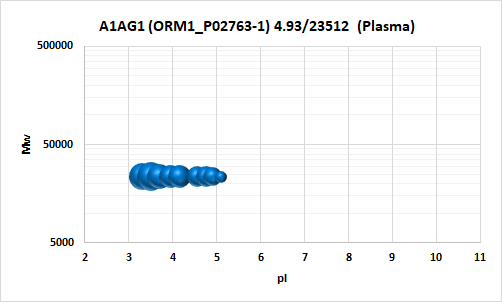 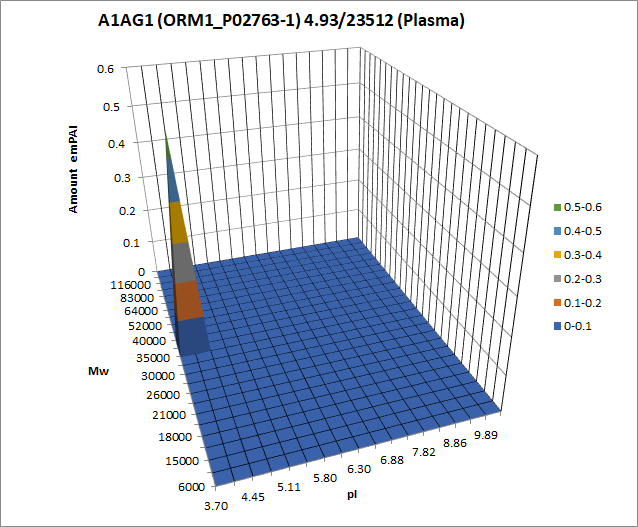 A1AG2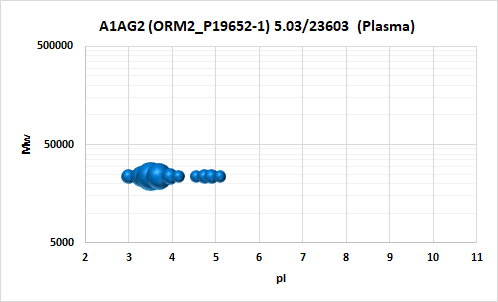 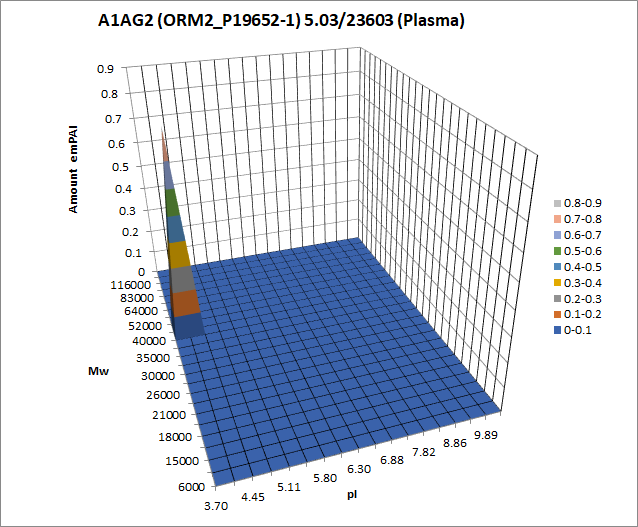 A1AT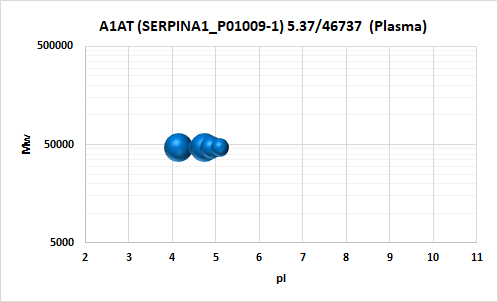 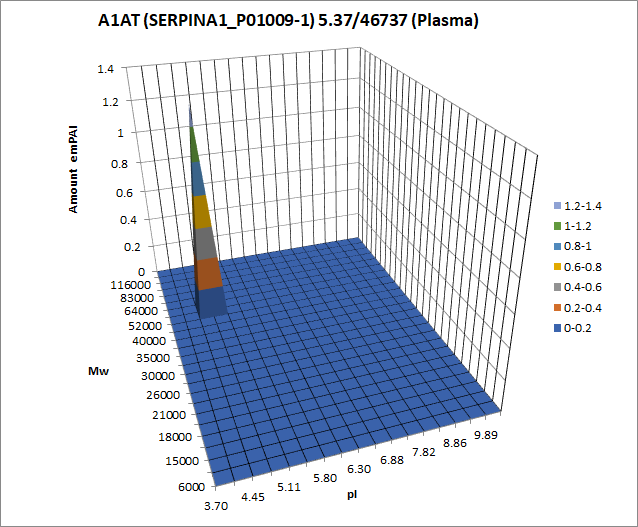 A1BG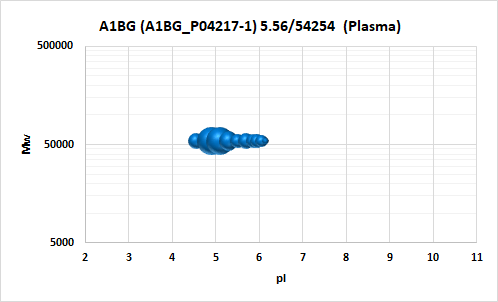 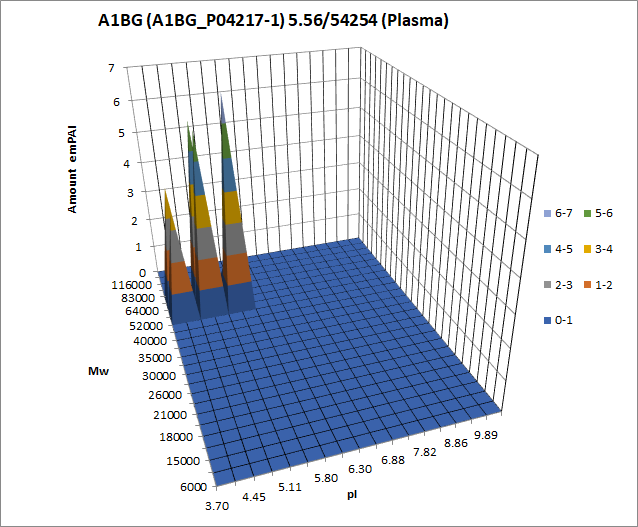 A2AP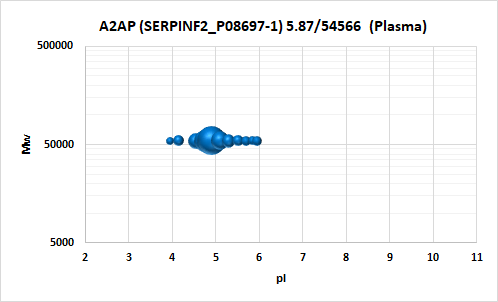 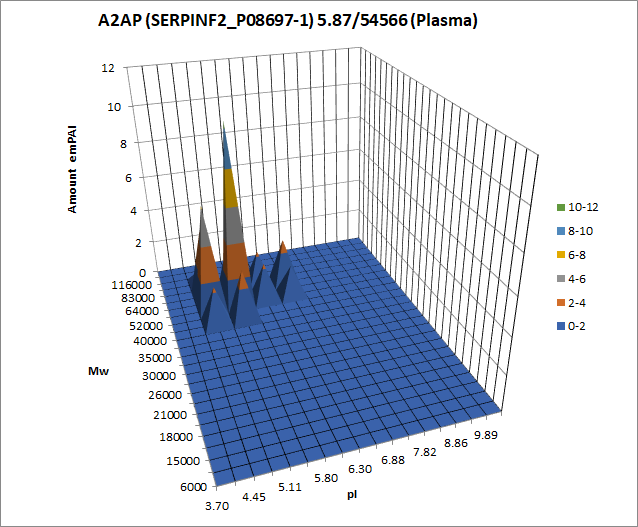 A2GL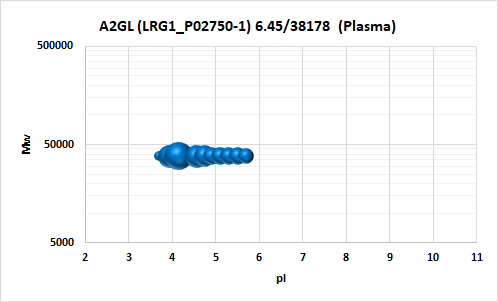 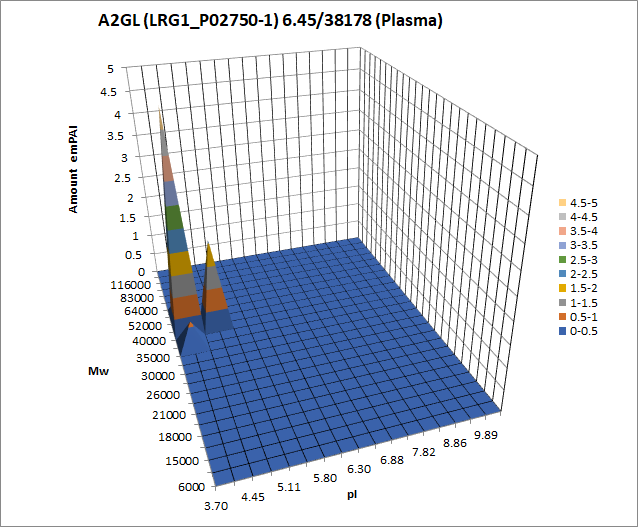 A2MG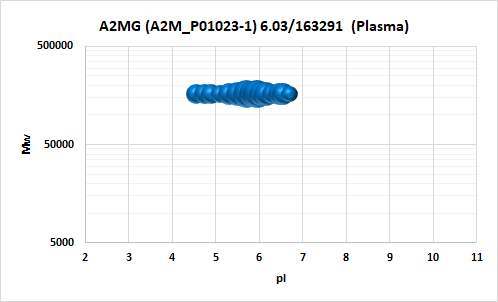 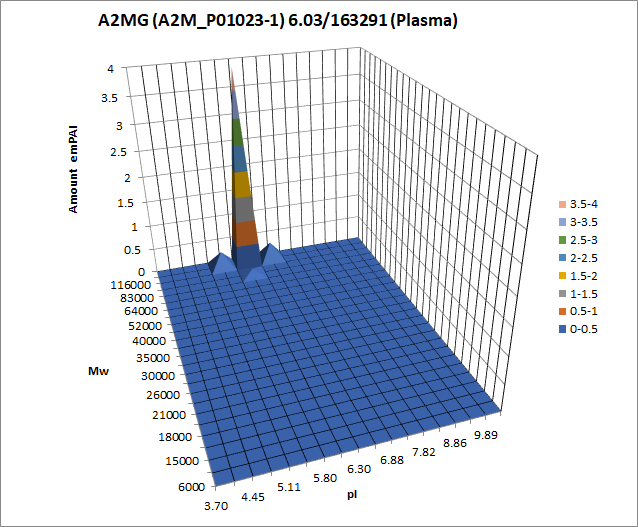 AACT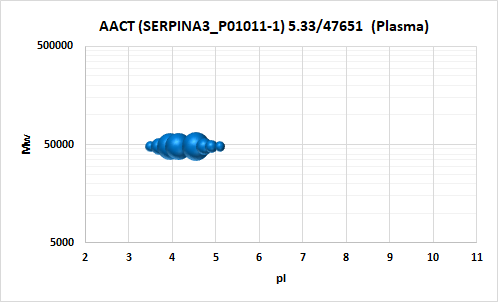 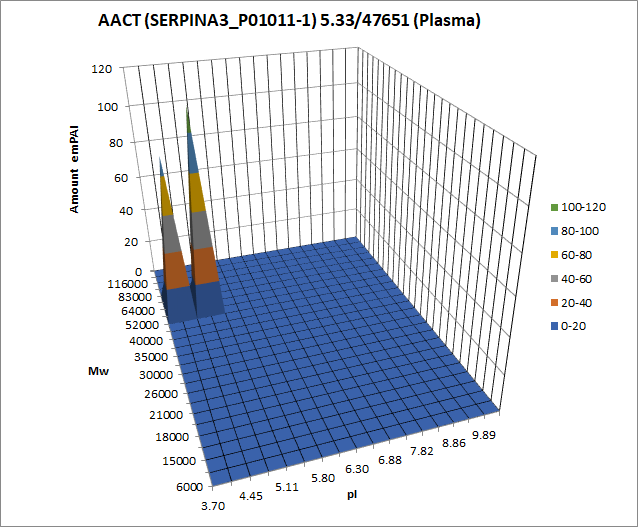 ADIPO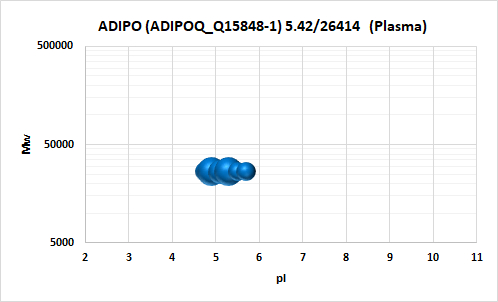 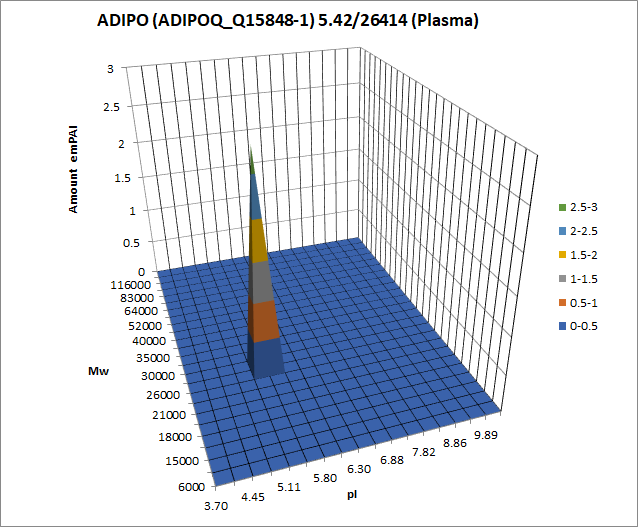 AFAM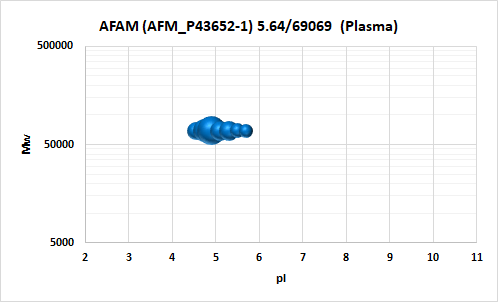 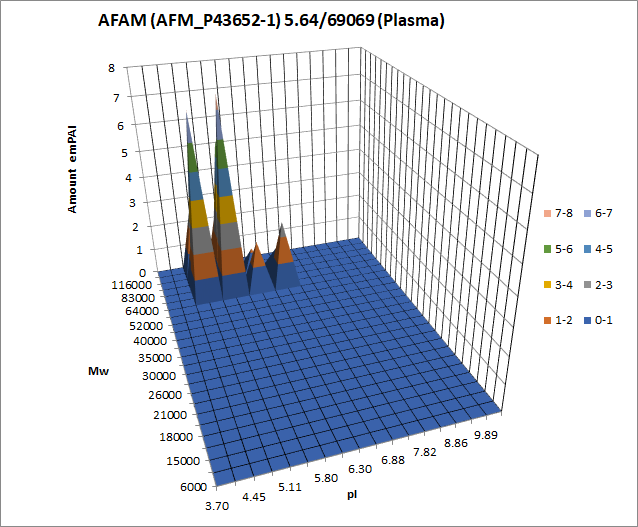 ALBU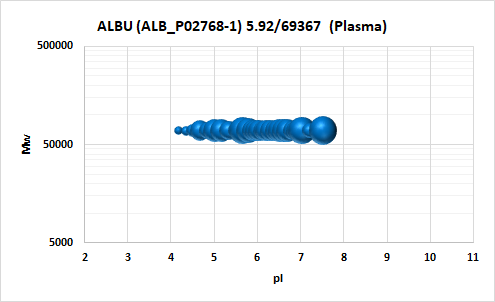 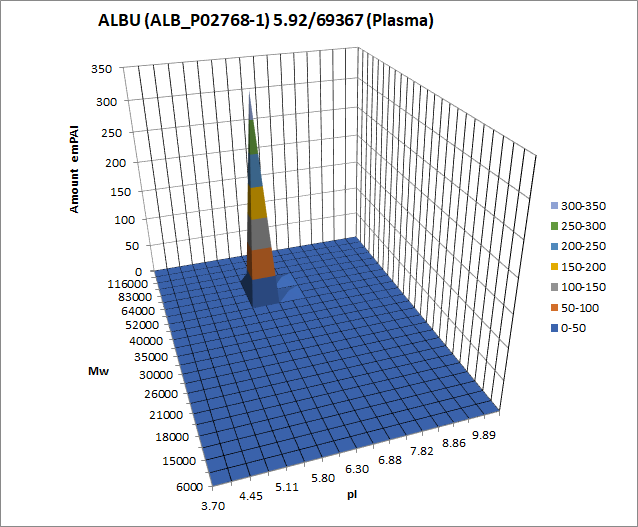 AMBP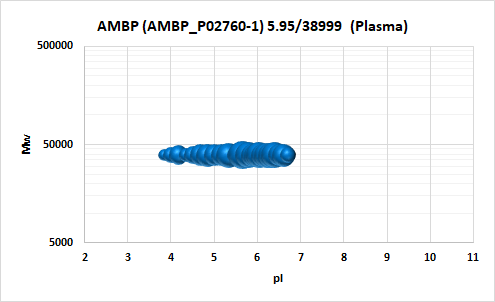 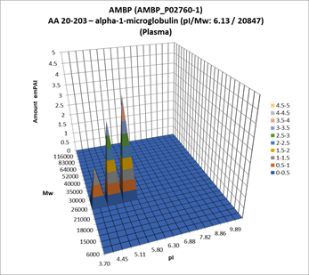 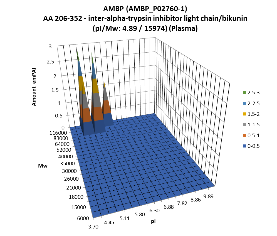 ANGT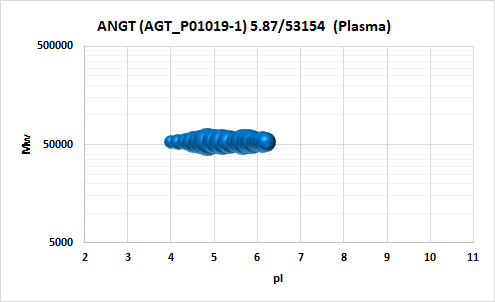 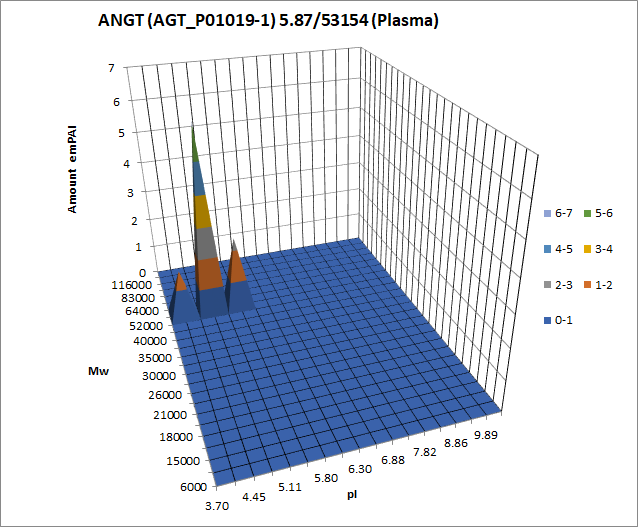 ANT3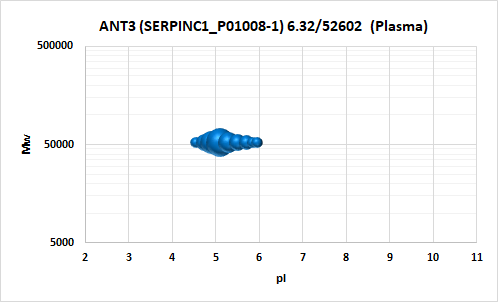 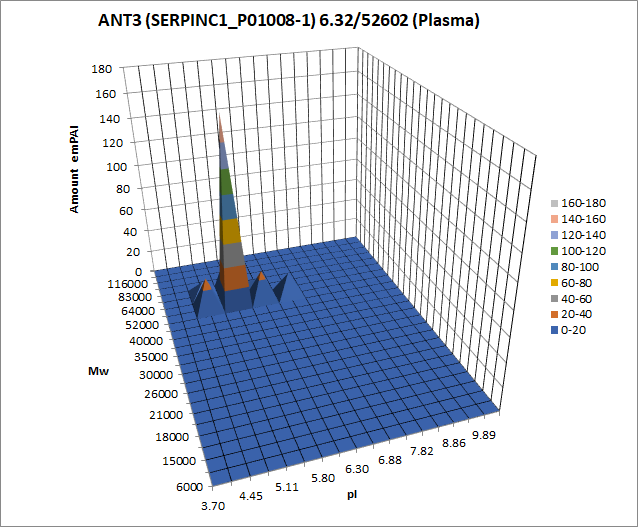 APOA1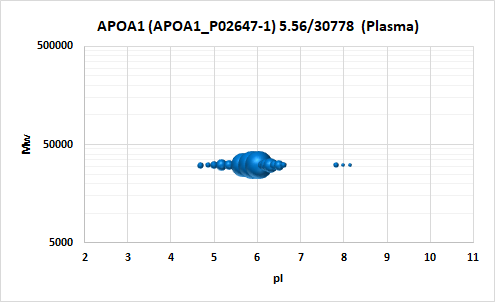 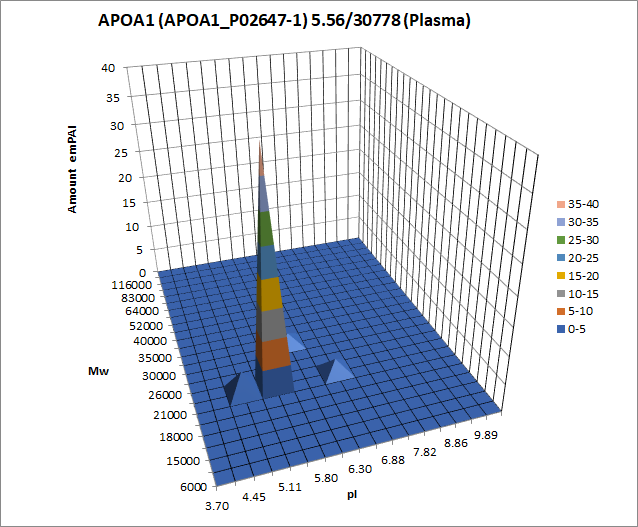 APOA2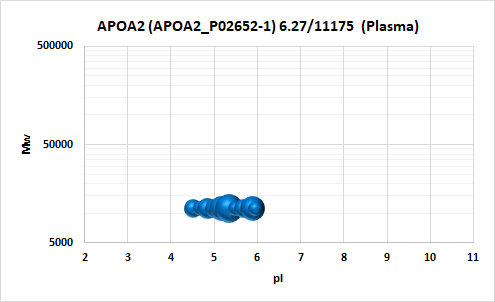 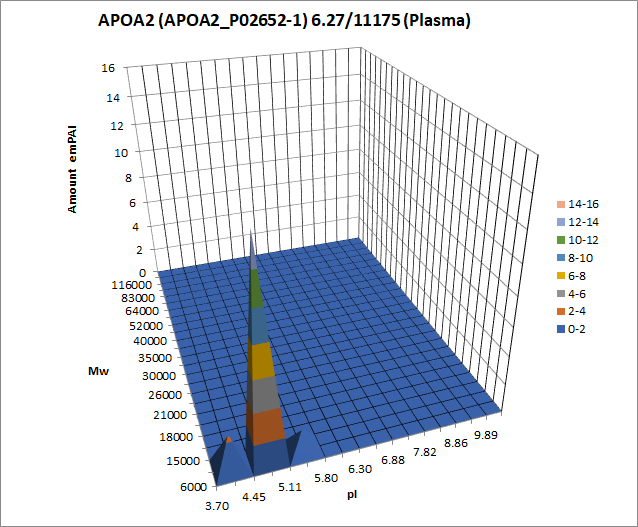 APOA4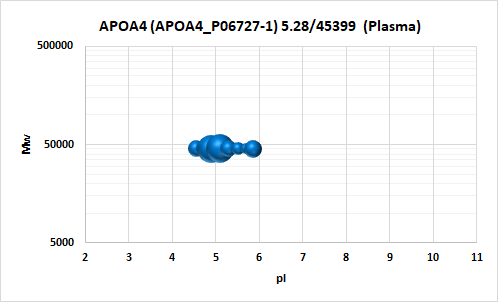 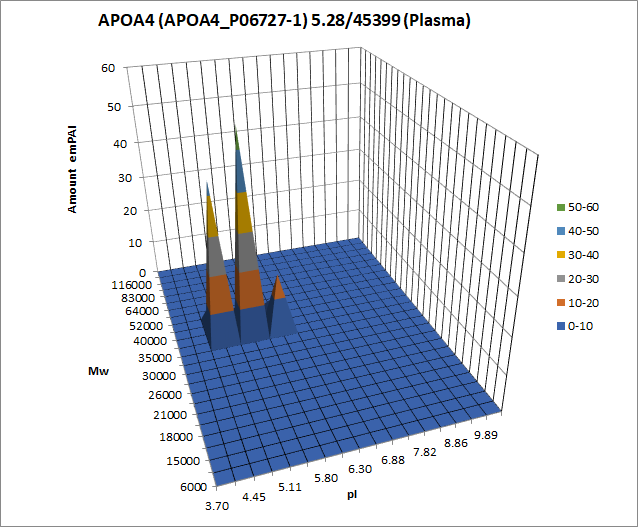 APOB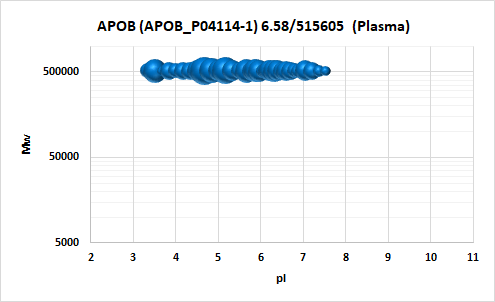 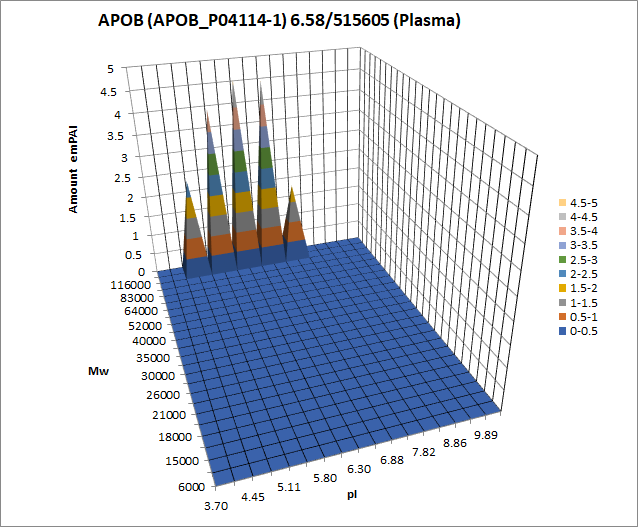 APOC1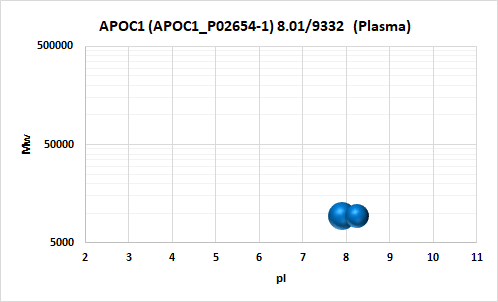 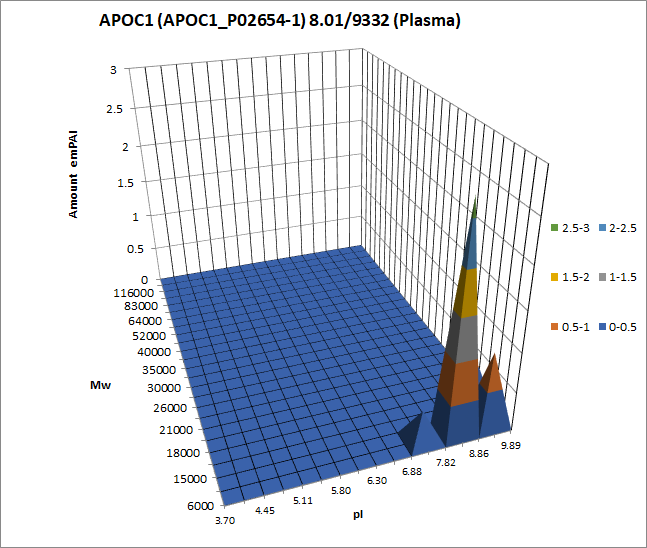 APOC2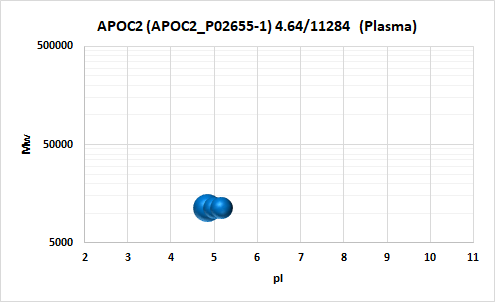 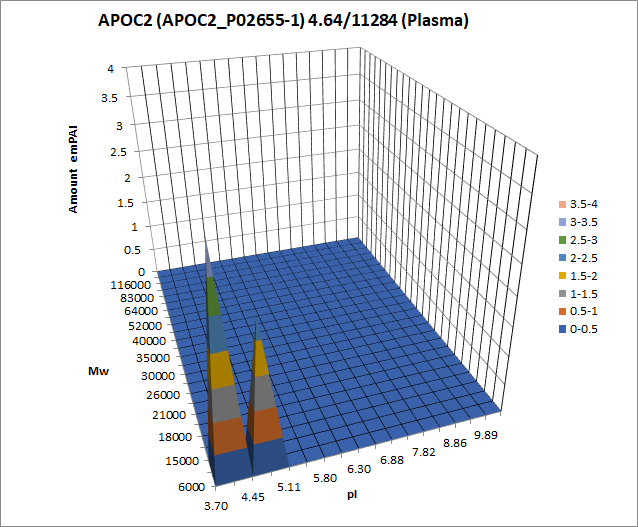 APOC3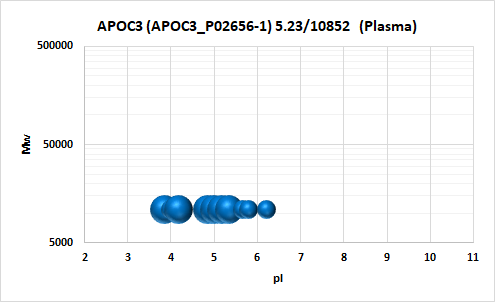 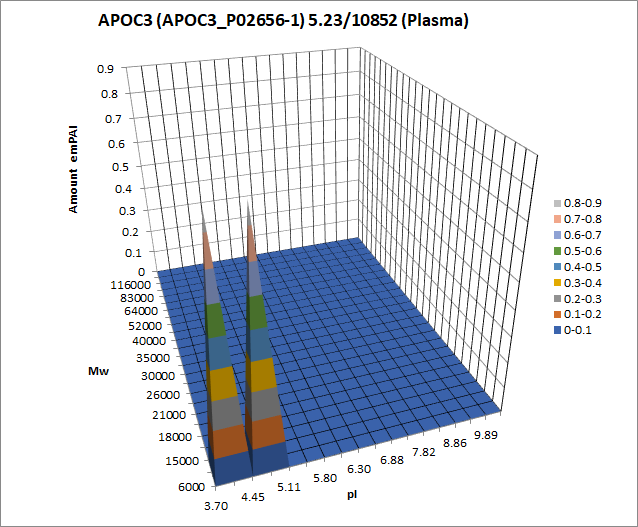 APOC4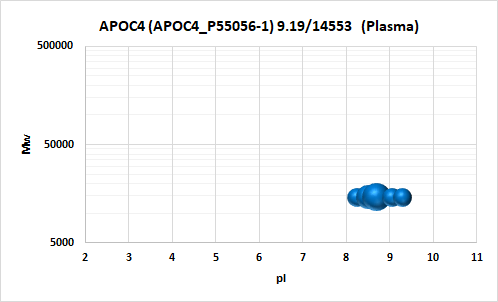 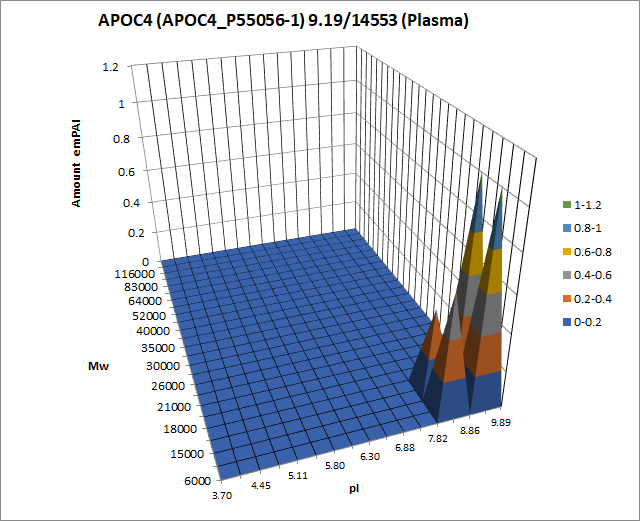 APOD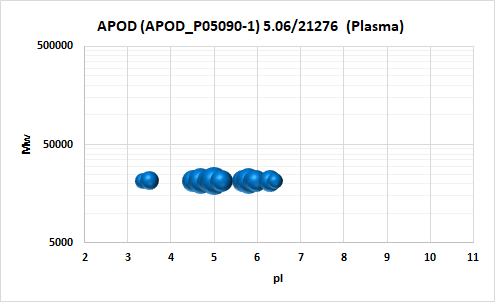 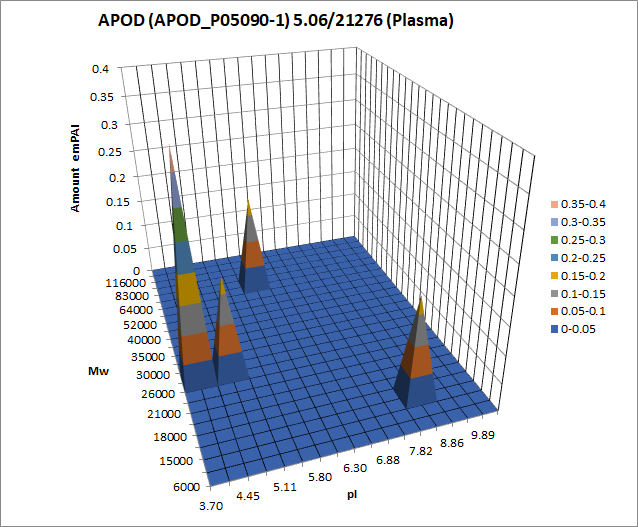 APOE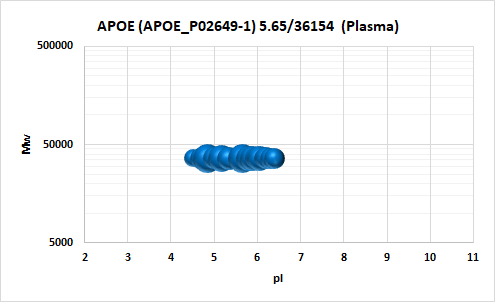 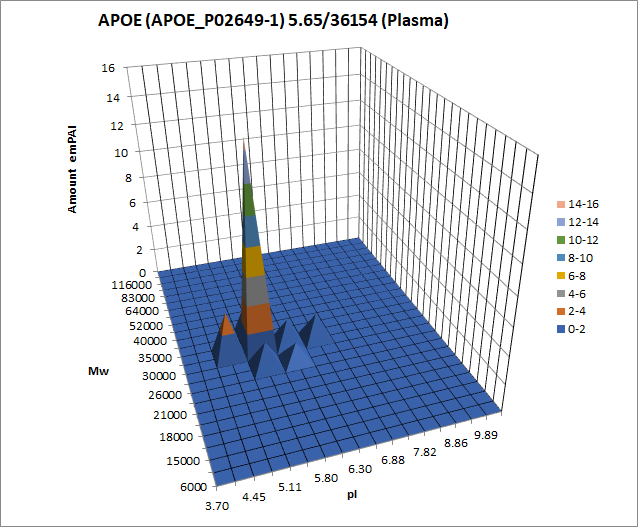 APOF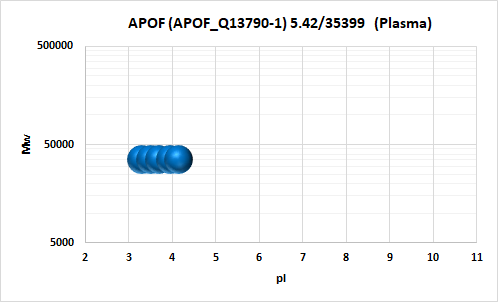 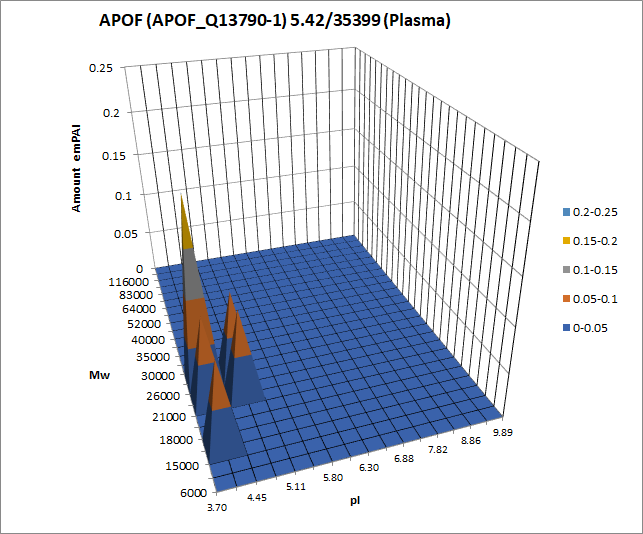 APOH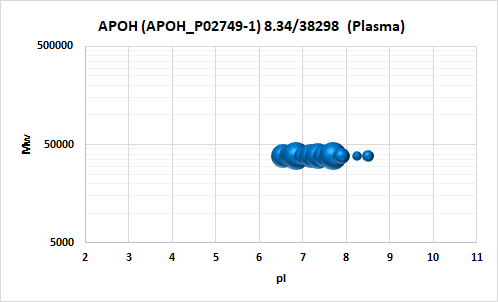 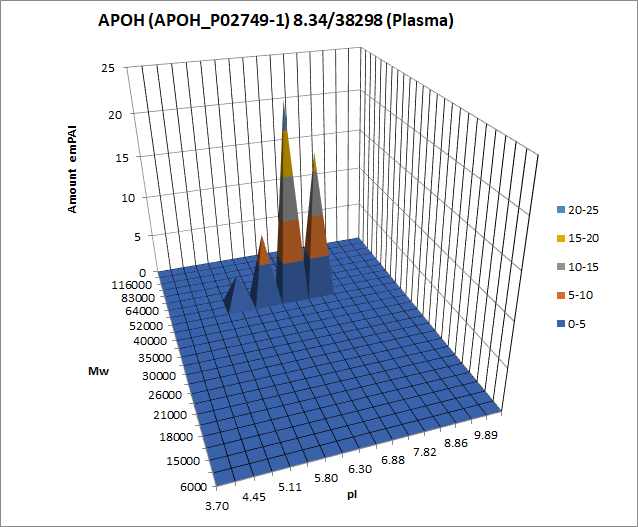 APOL1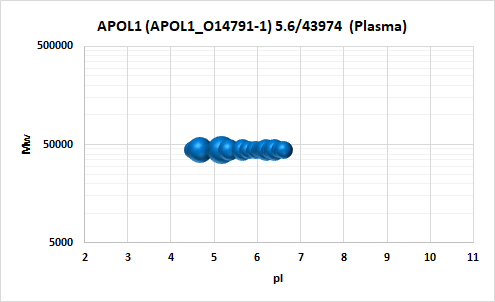 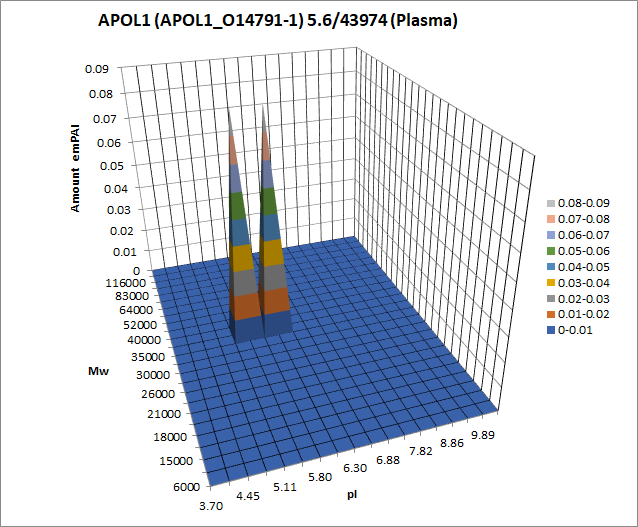 APOM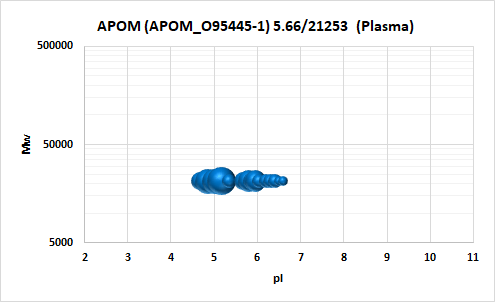 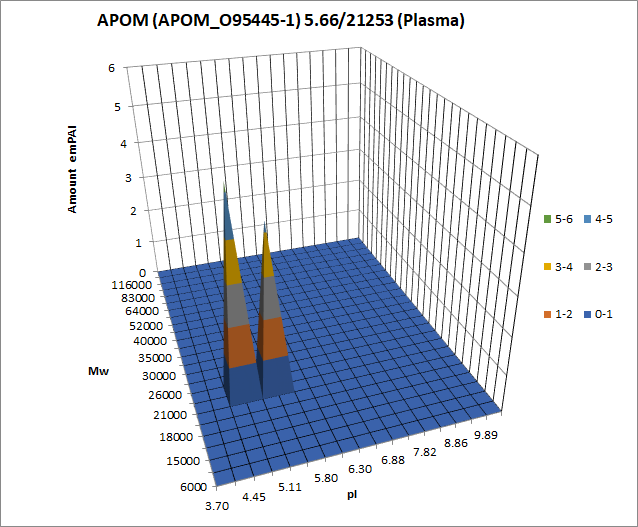 C1QA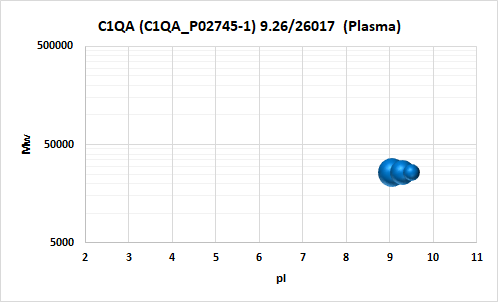 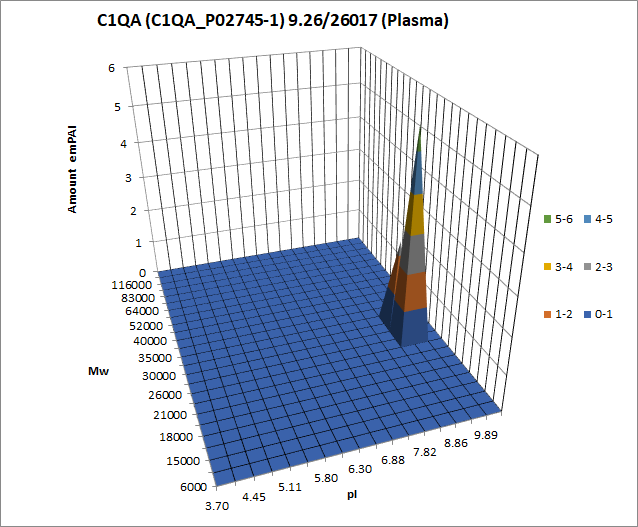 C1QB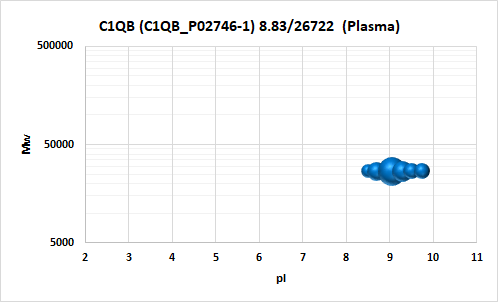 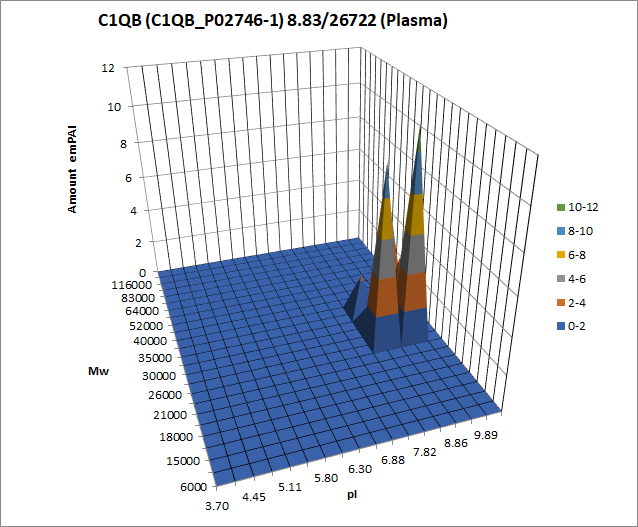 C1QC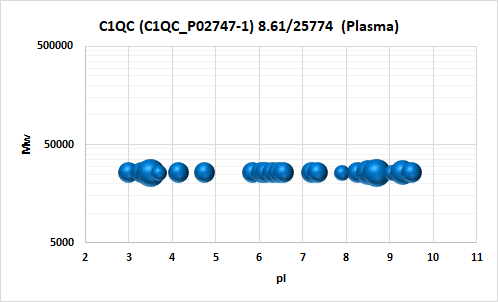 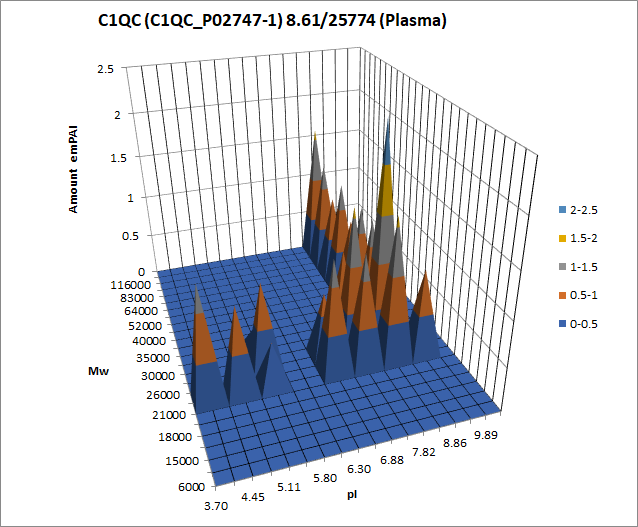 C1R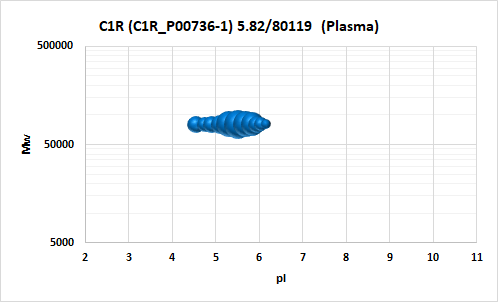 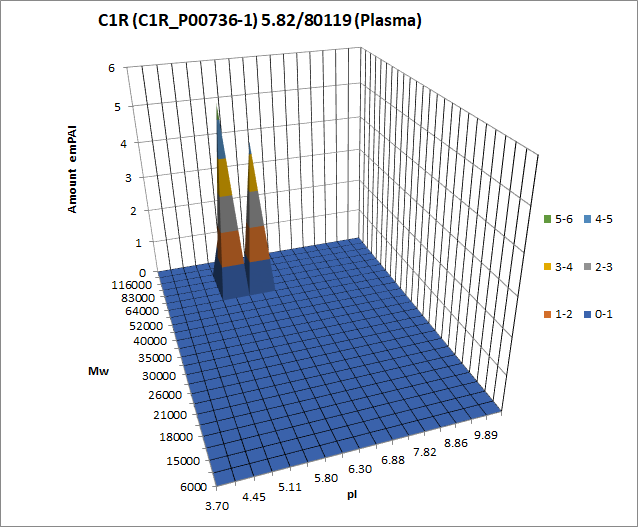 C1S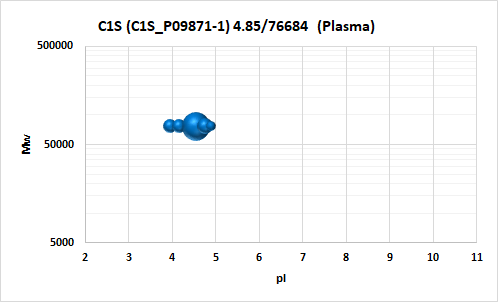 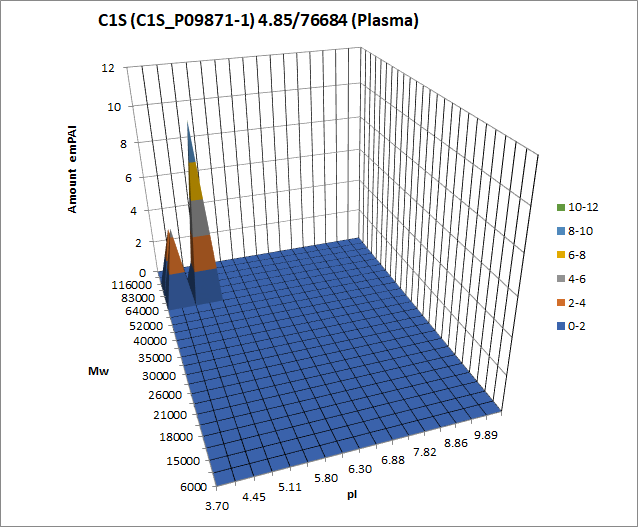 C4BPA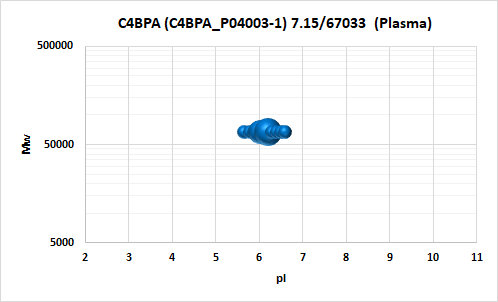 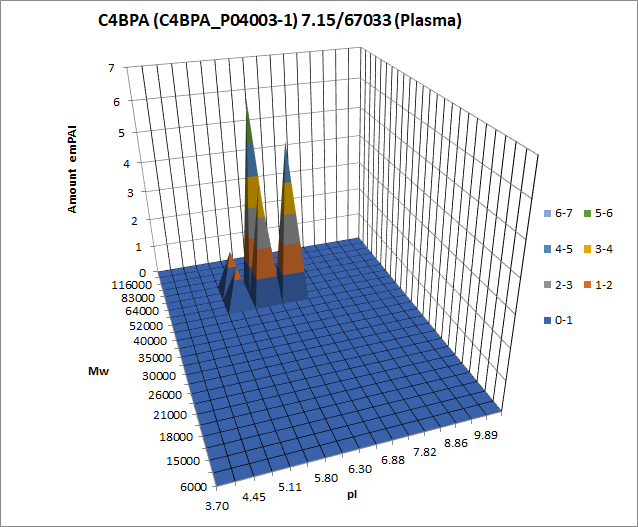 CAH1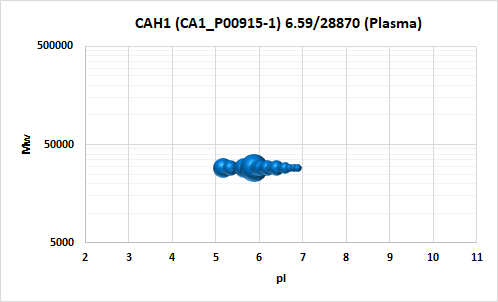 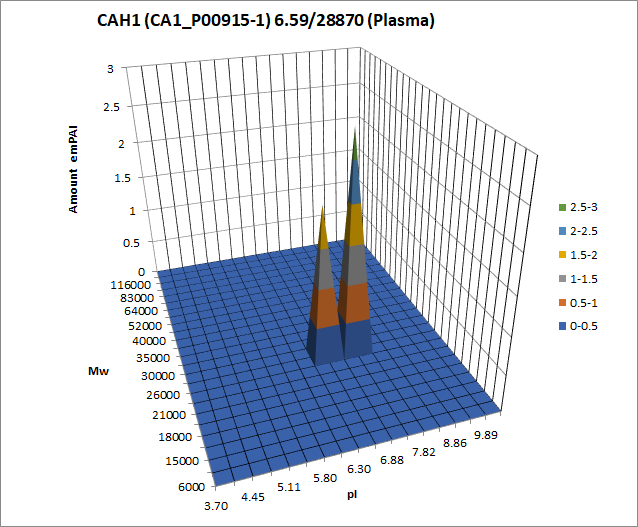 CBG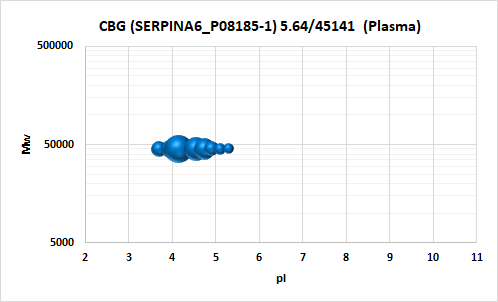 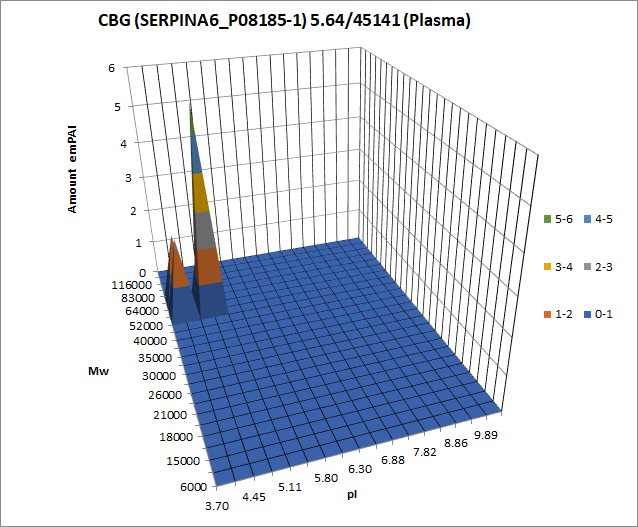 CBPN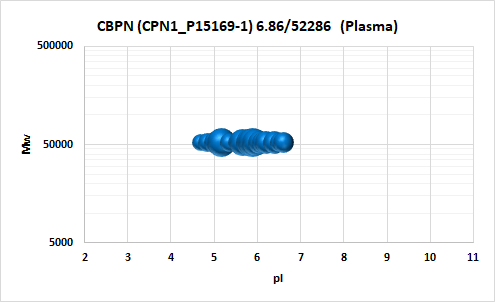 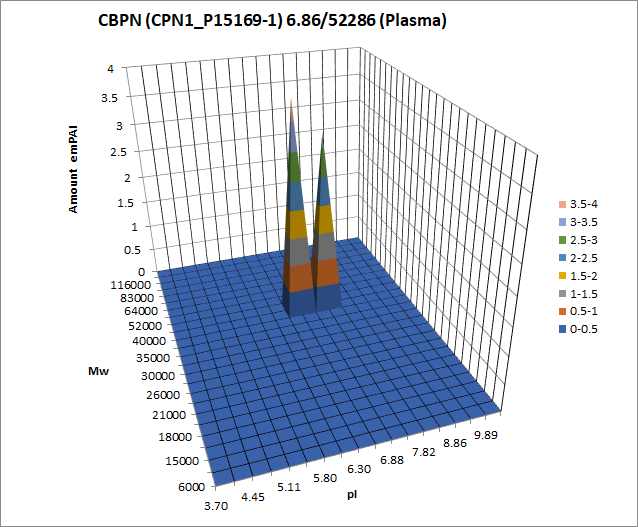 CD14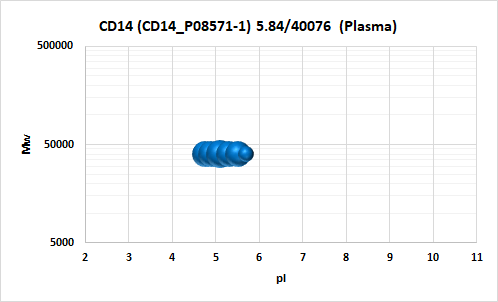 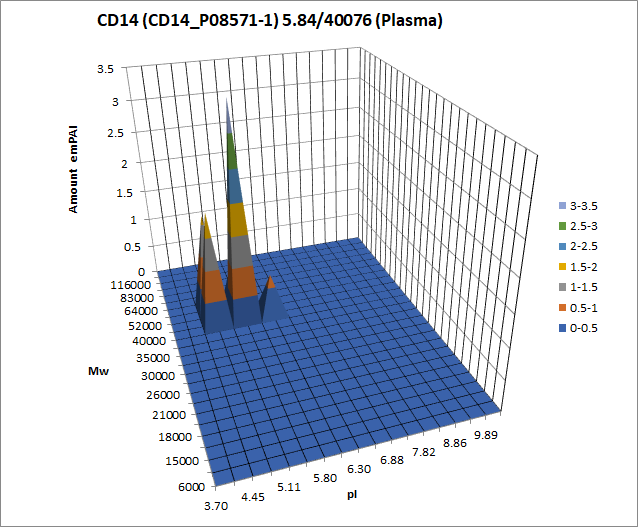 CERU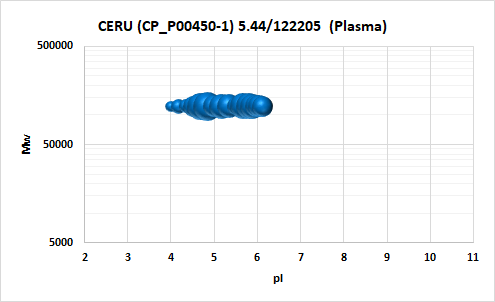 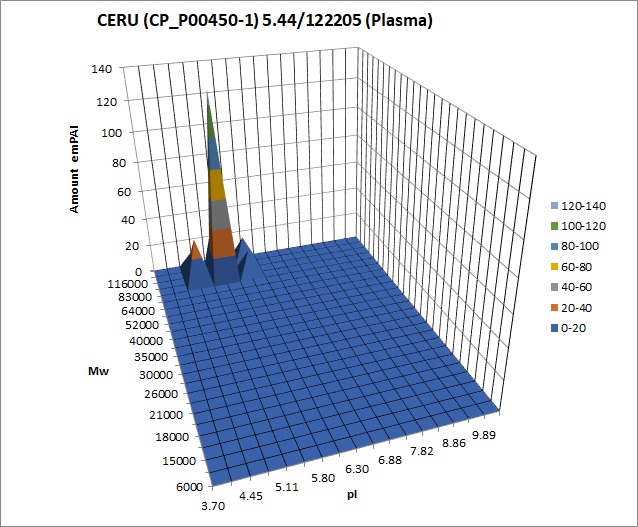 CFAB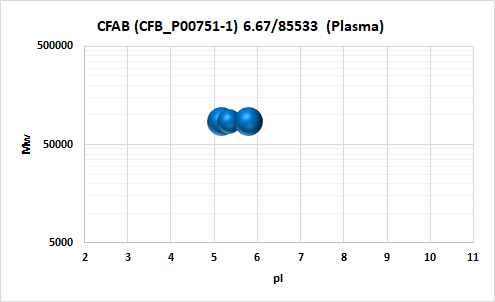 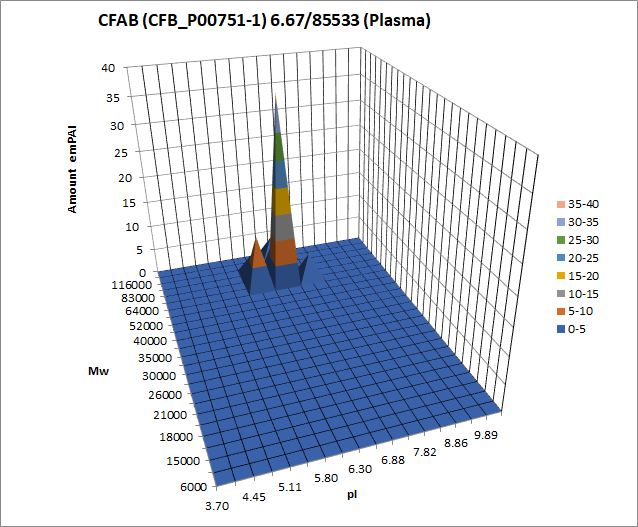 CFAD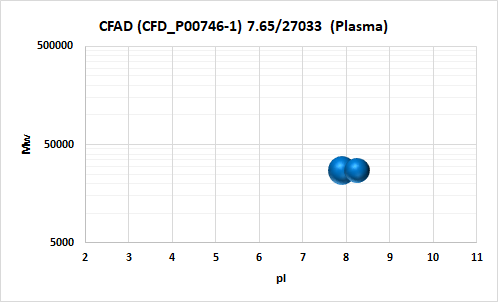 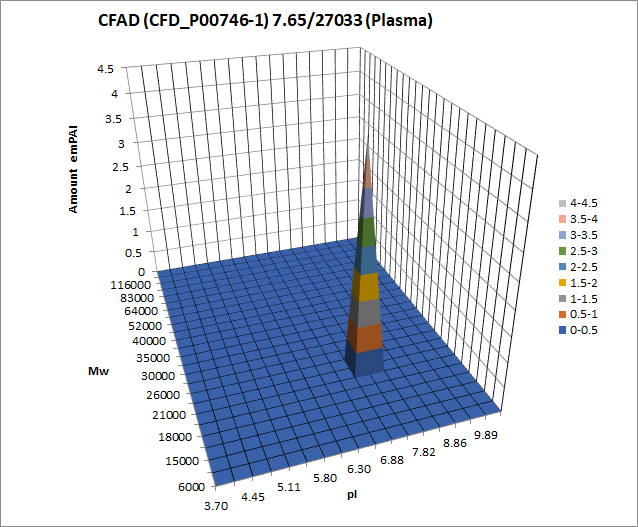 CFAH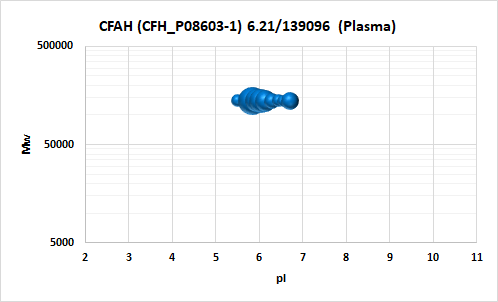 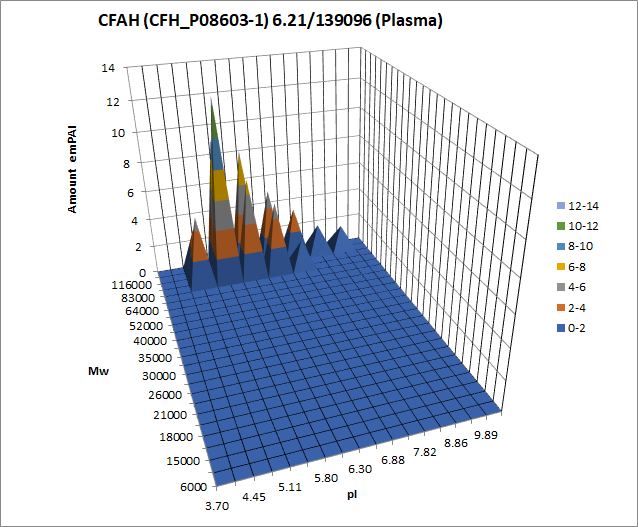 CFAI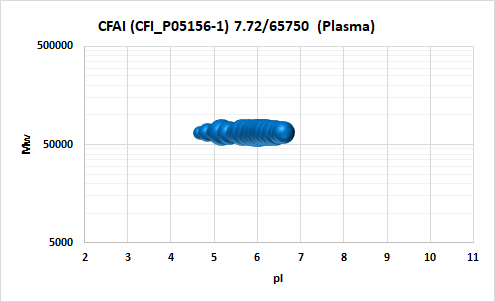 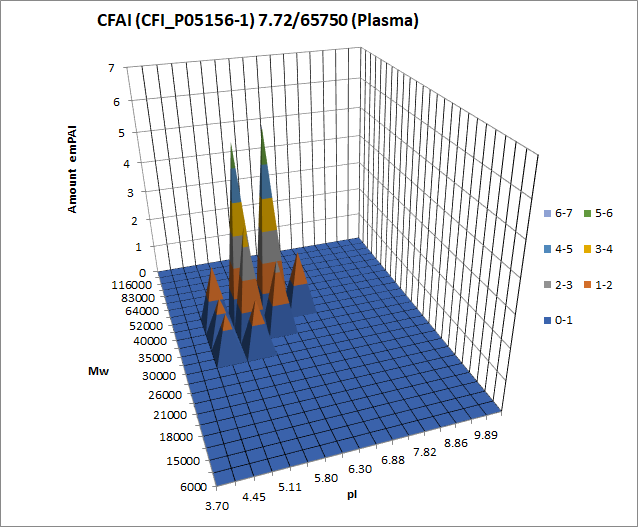 CHLE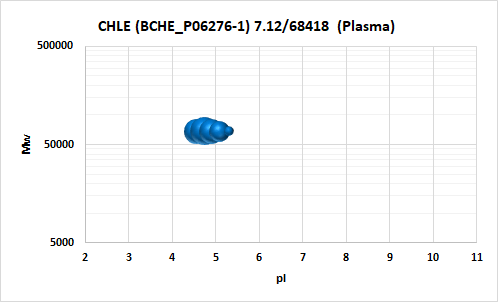 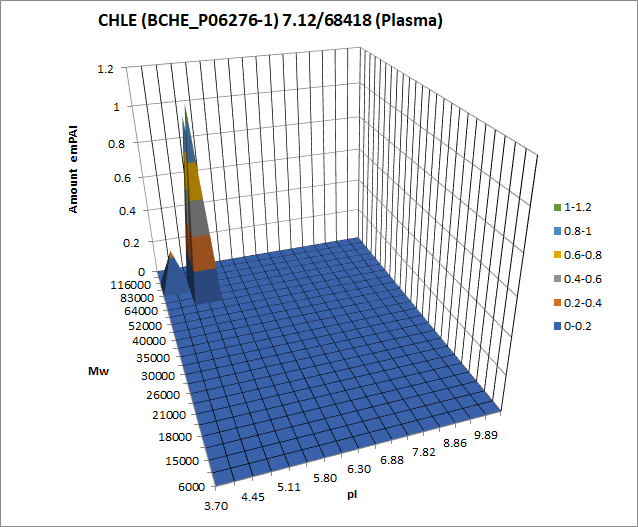 CLUS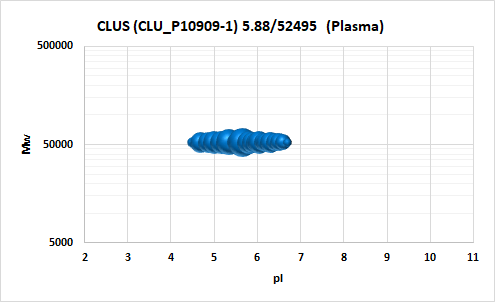 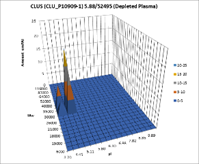 CNDP1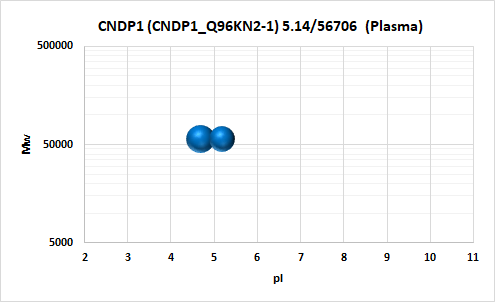 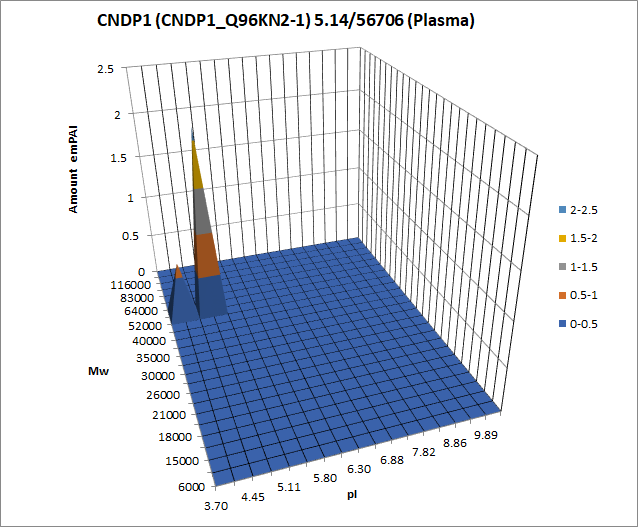 CO2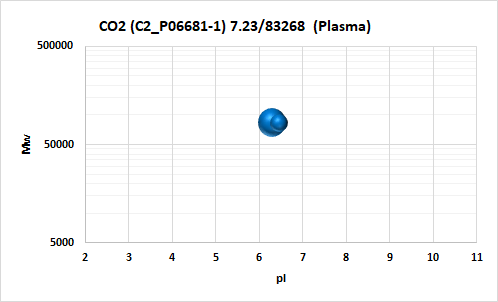 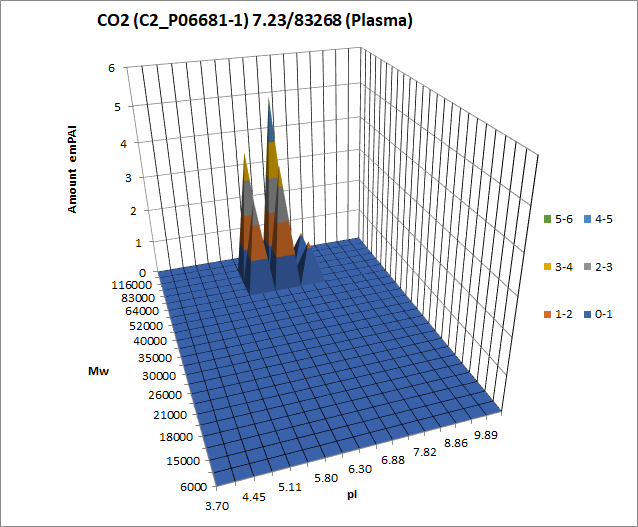 CO3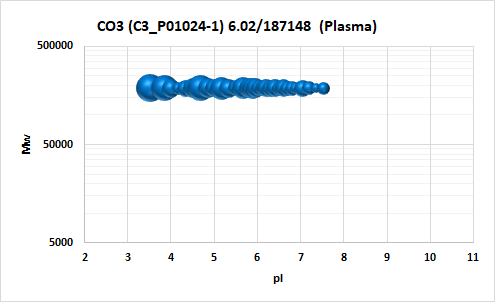 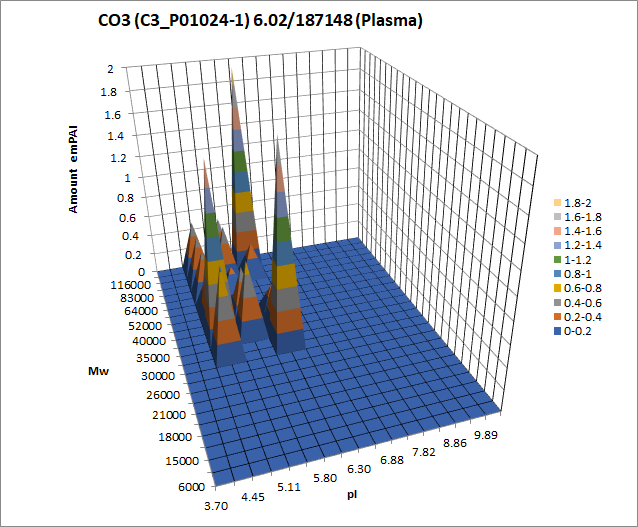 CO4A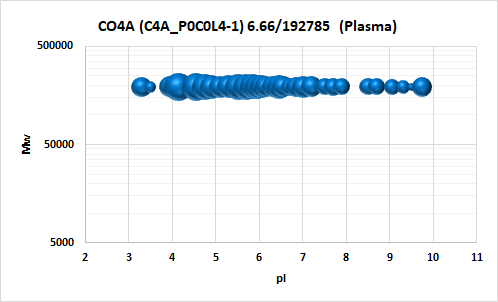 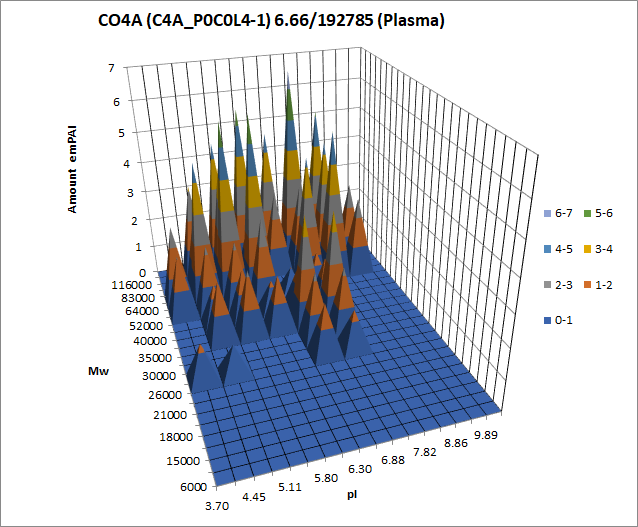 CO4B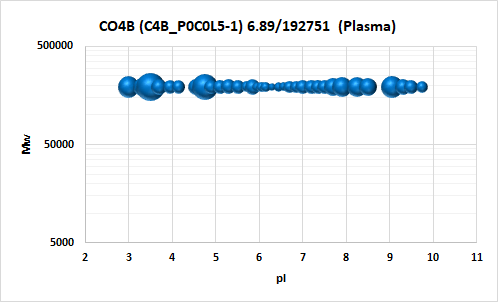 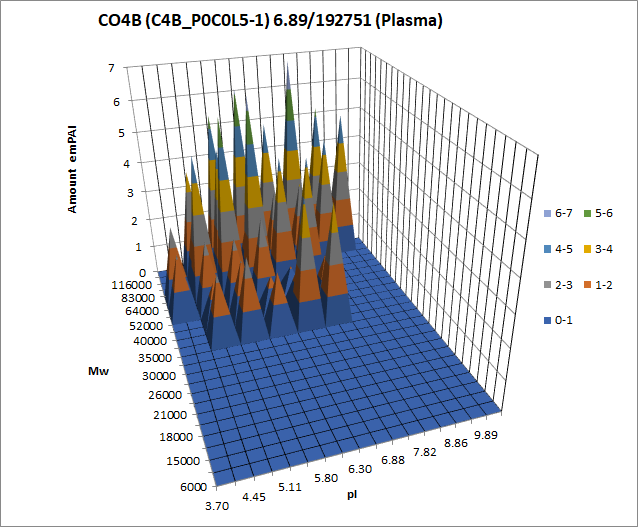 CO5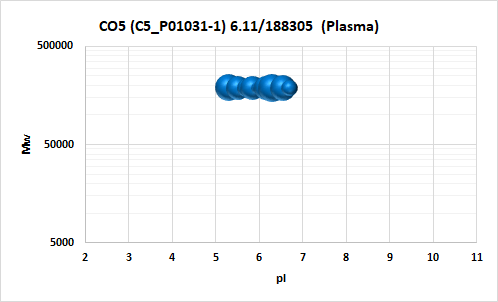 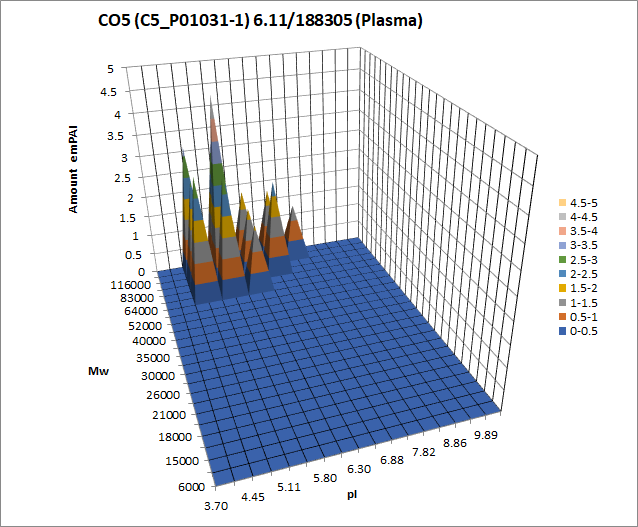 CO6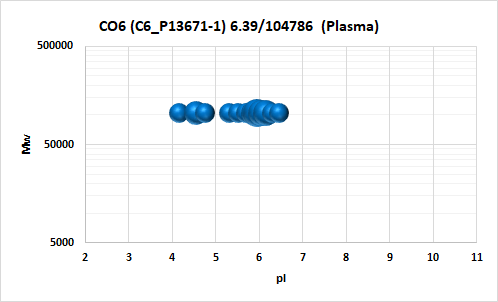 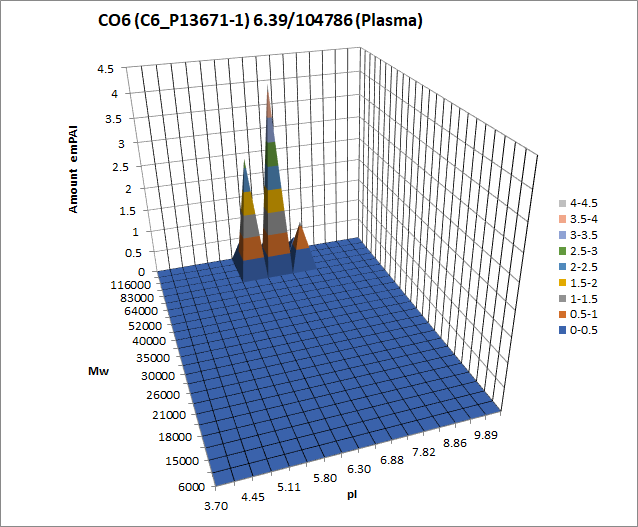 CO7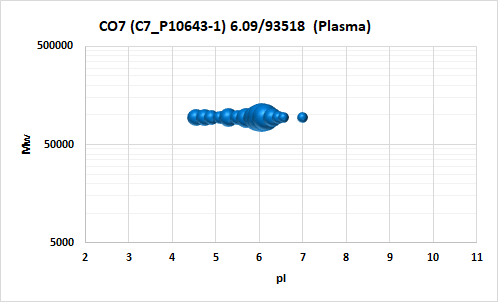 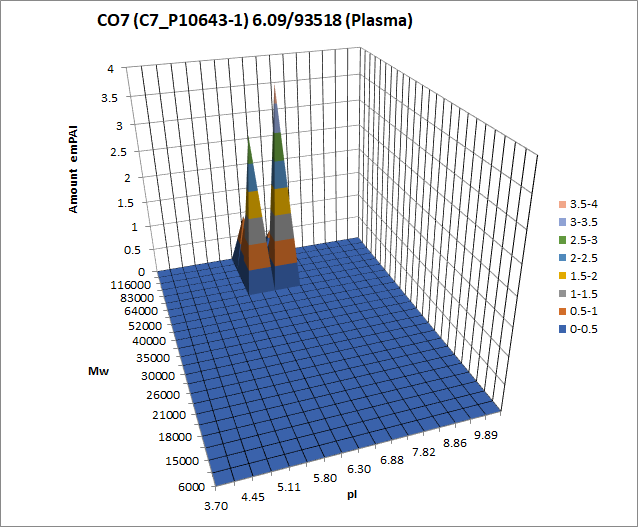 CO8A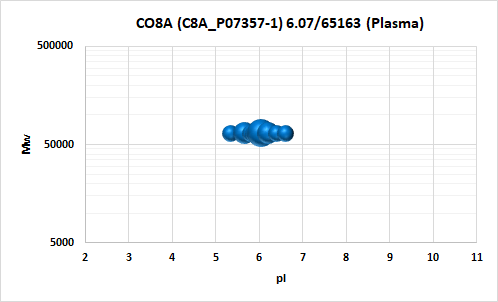 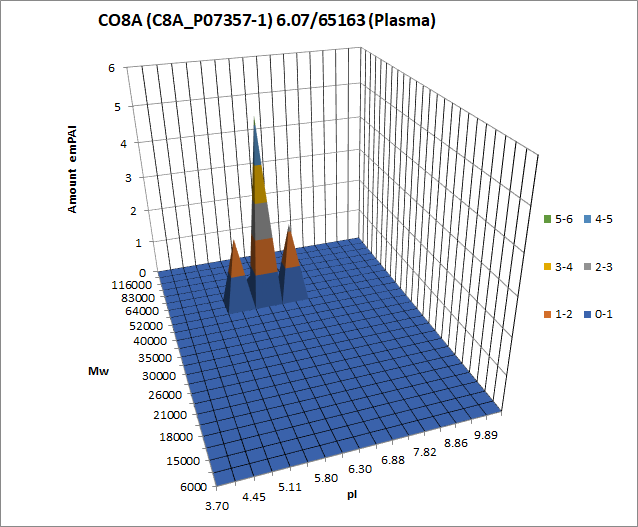 CO8B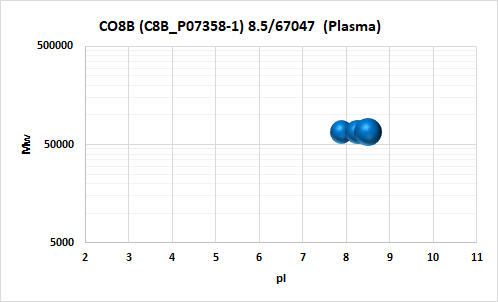 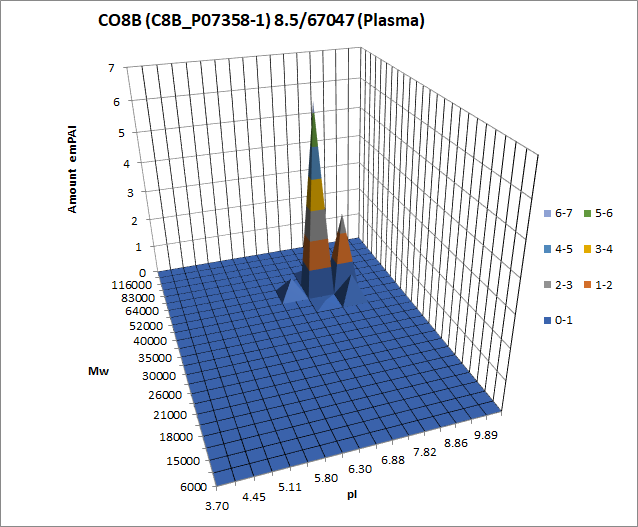 CO8G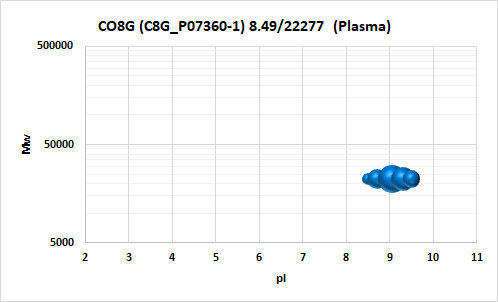 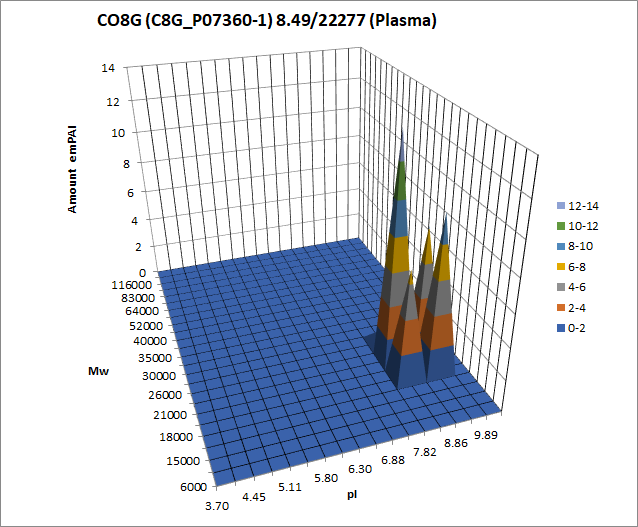 CO9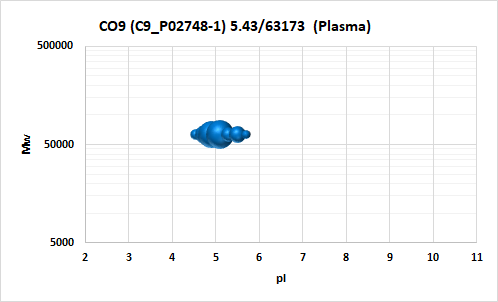 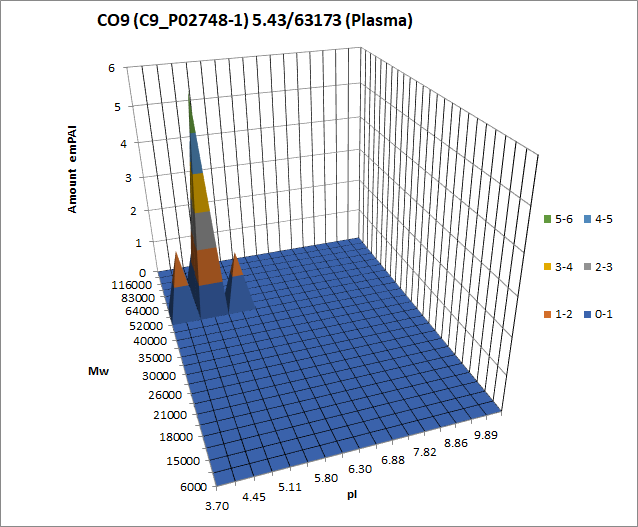 CPN2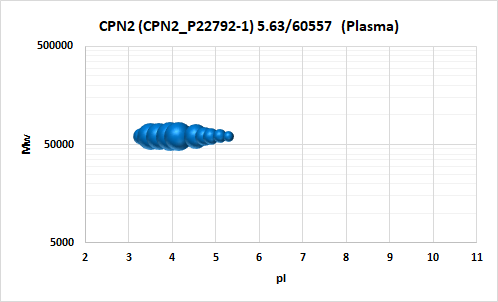 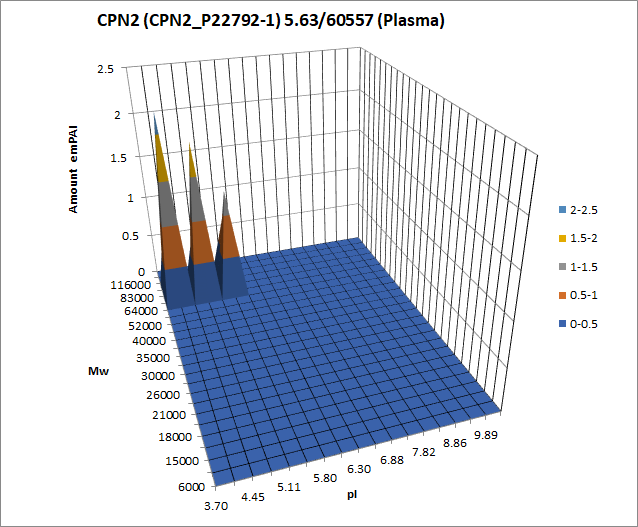 CRP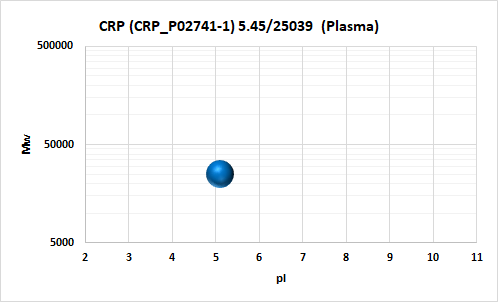 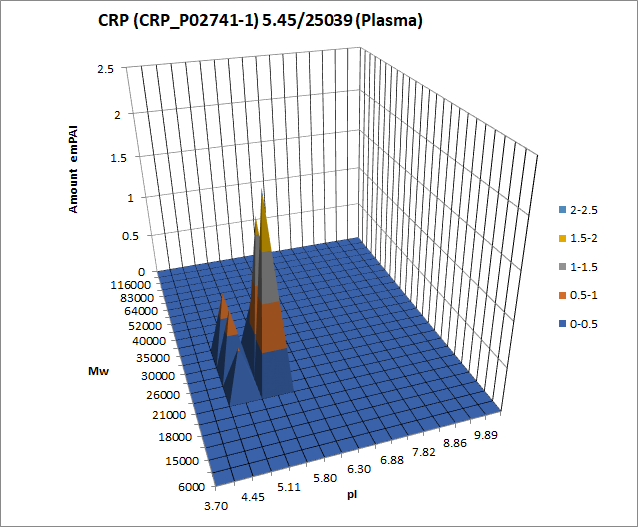 ECM1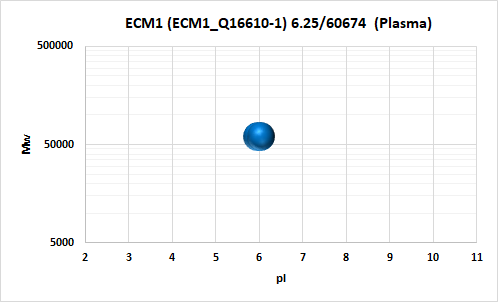 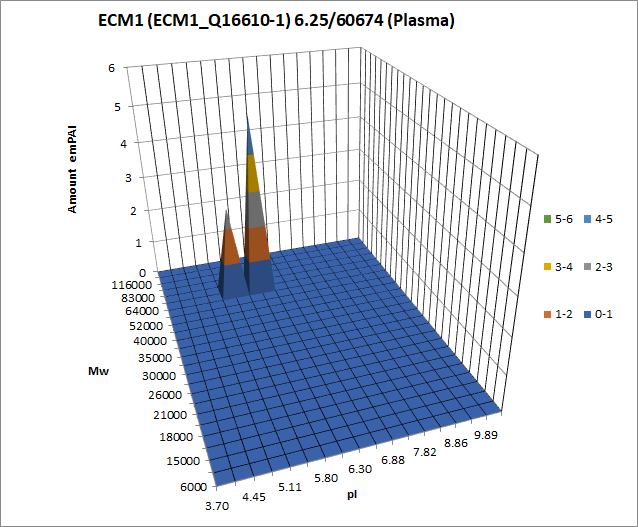 F13B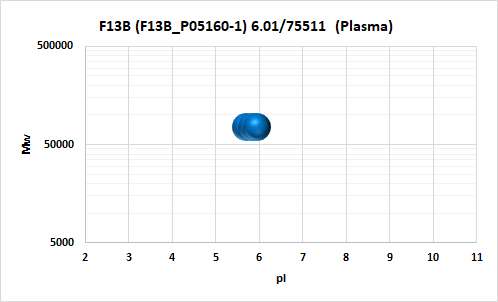 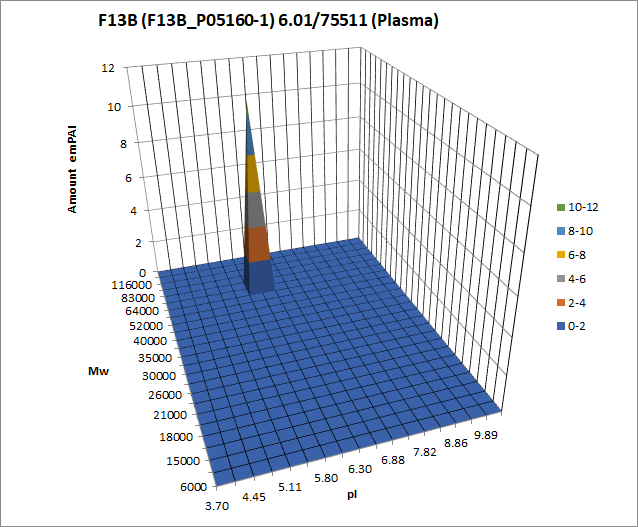 FBLN1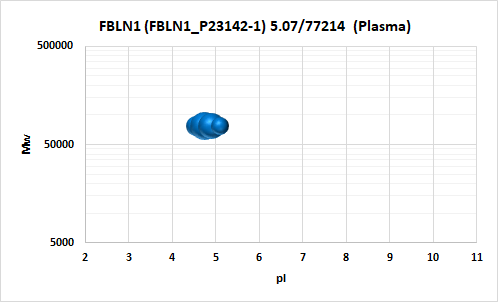 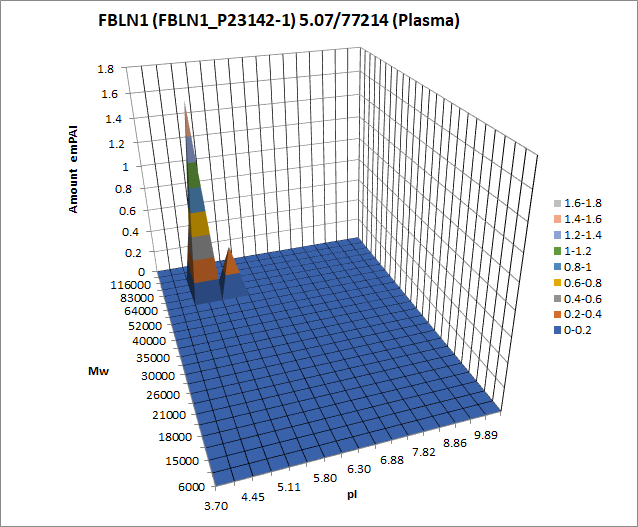 FCN3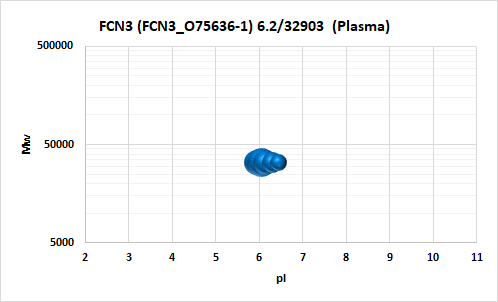 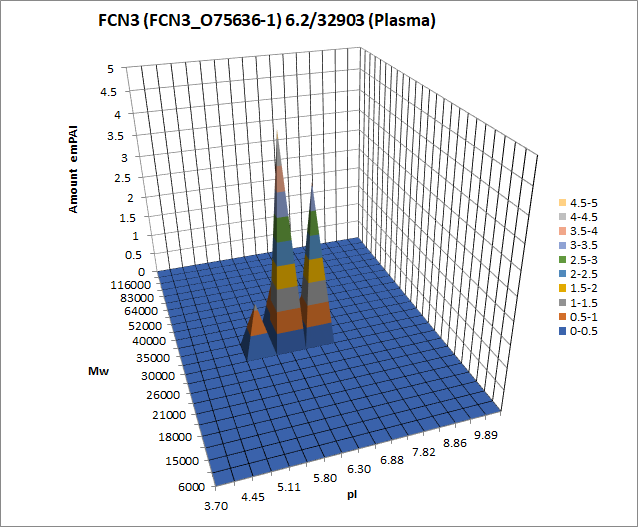 FETUA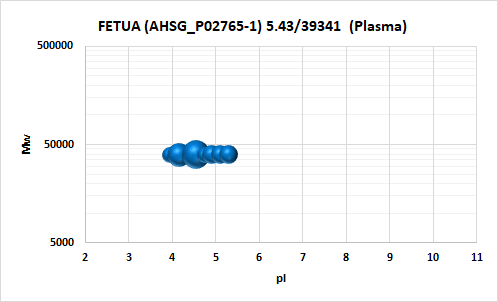 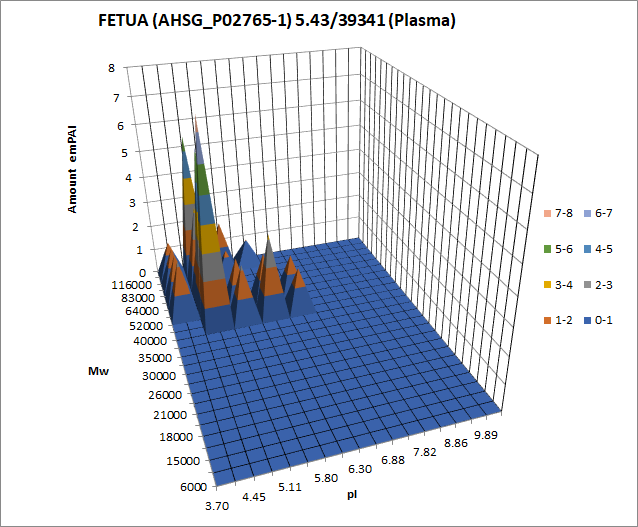 FETUB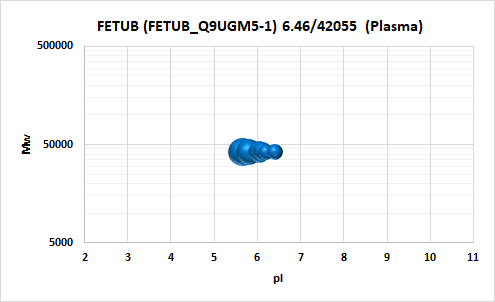 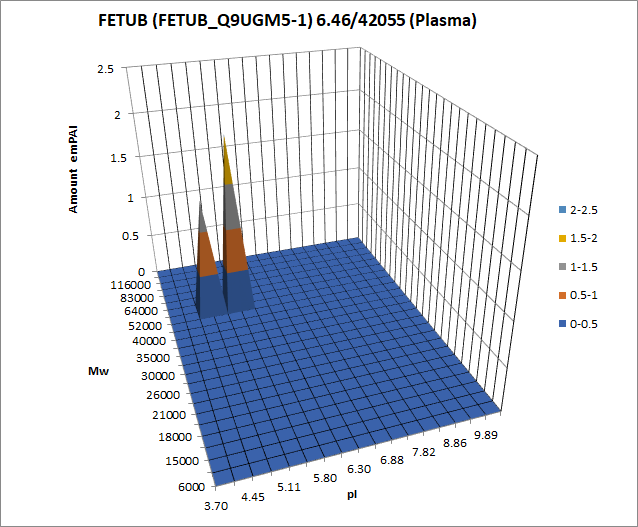 FIBA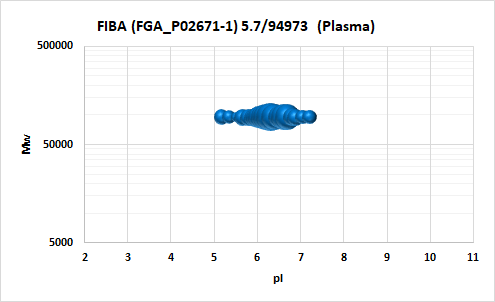 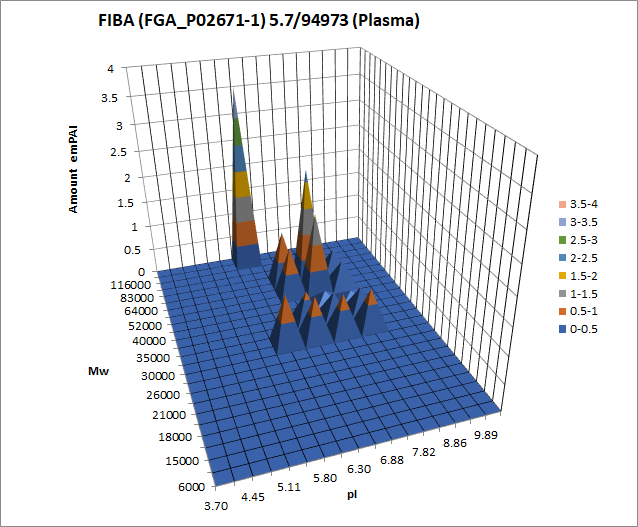 FIBB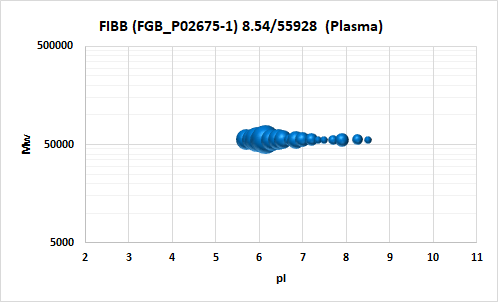 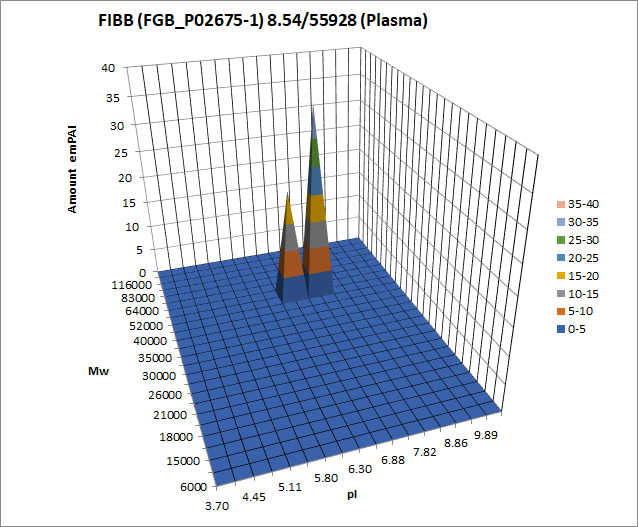 FIBG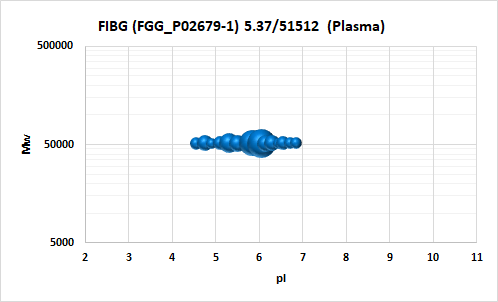 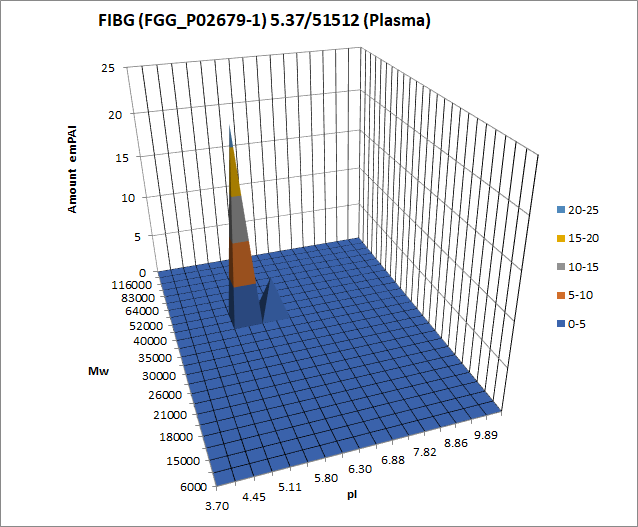 FINC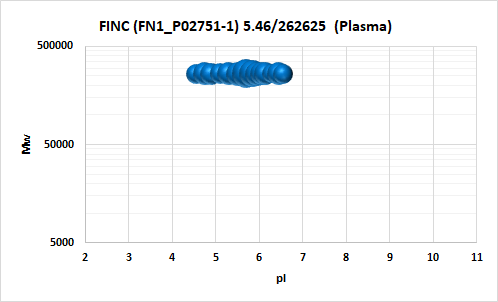 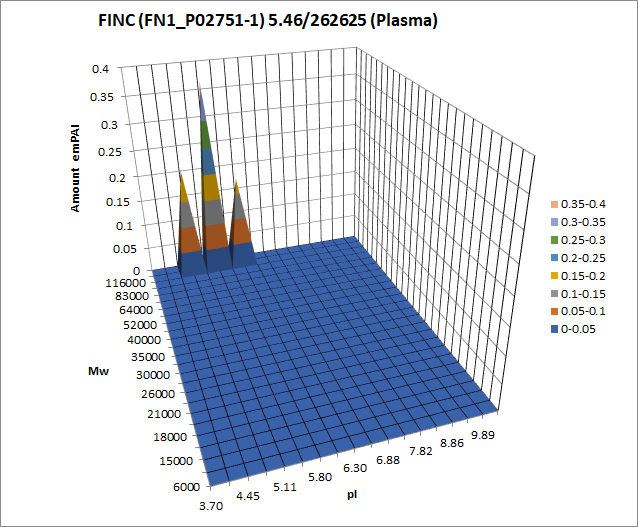 GELS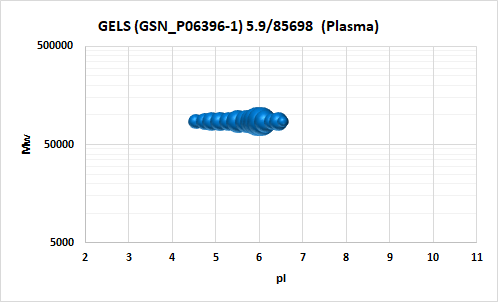 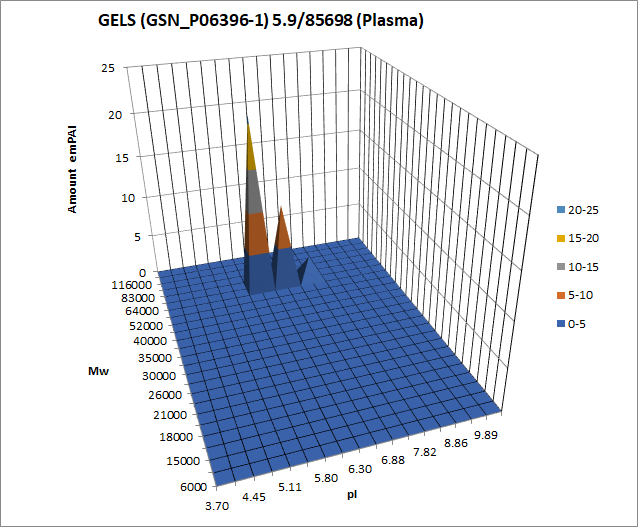 GPX3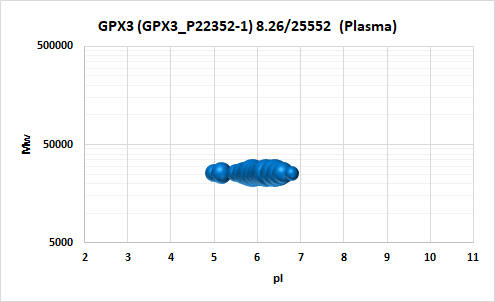 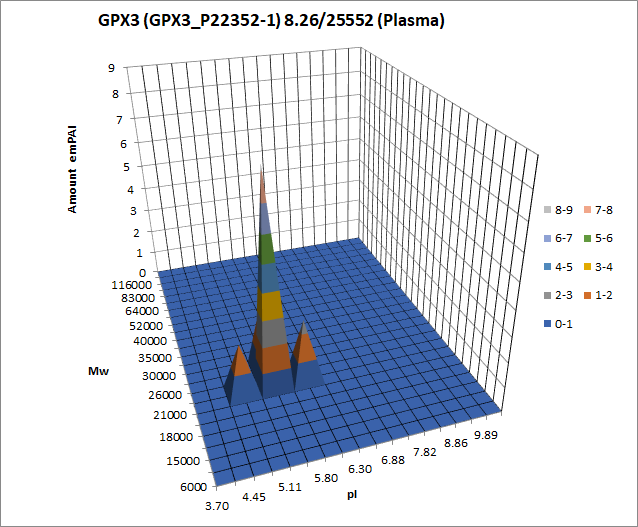 HBA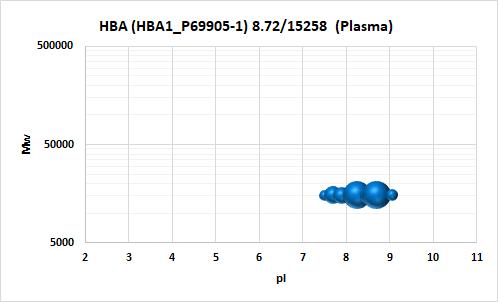 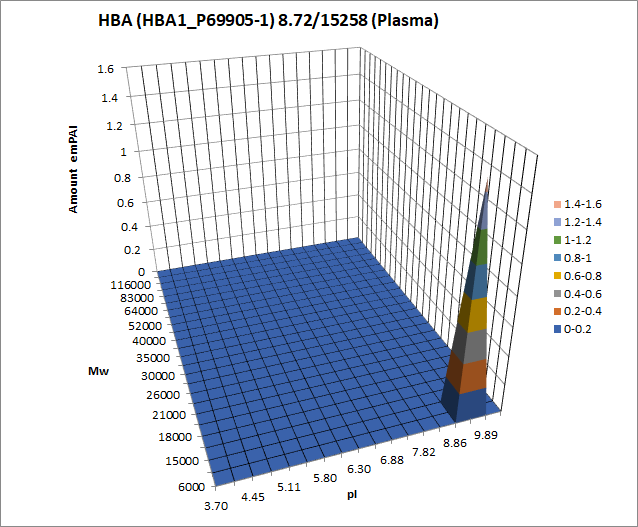 HBB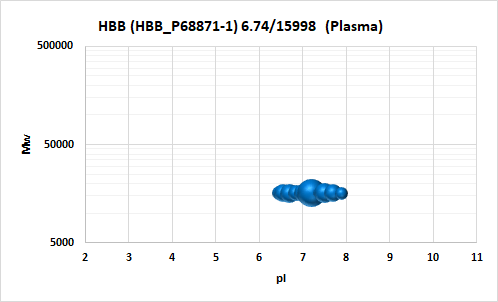 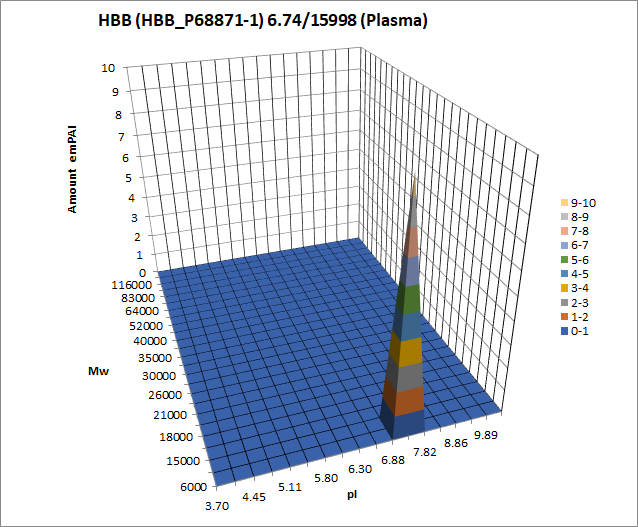 HBD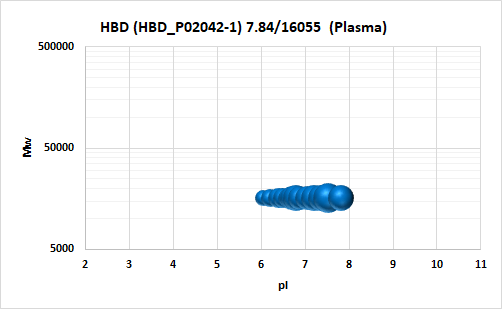 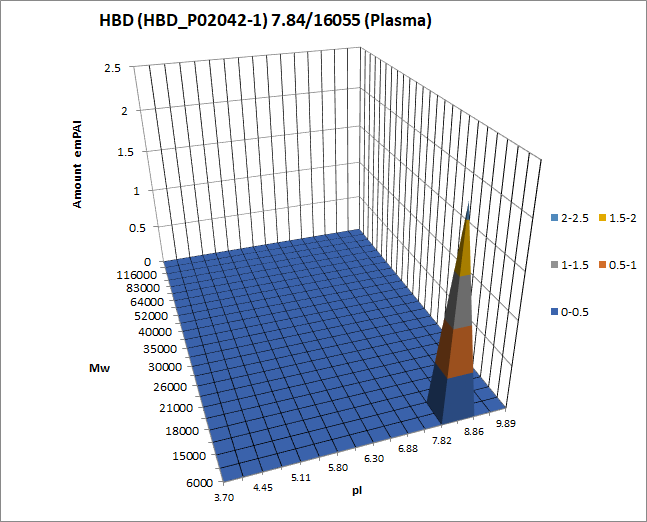 HEMO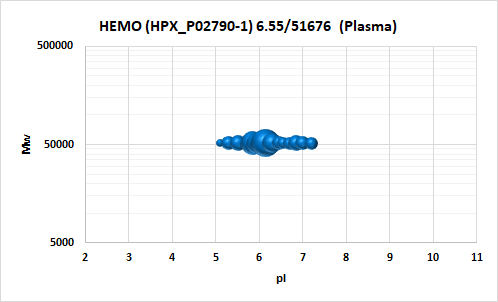 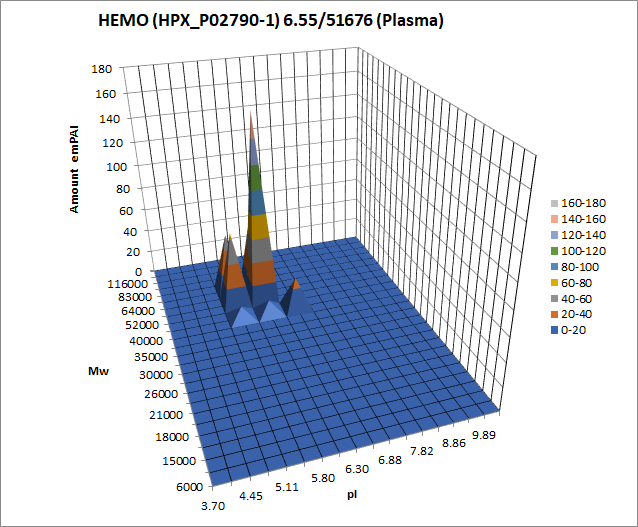 HEP2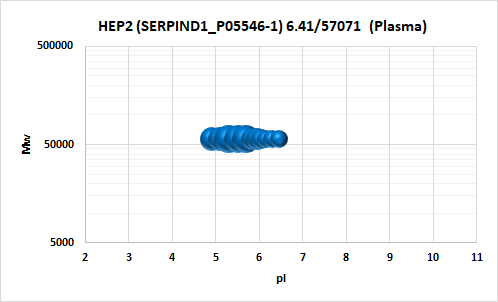 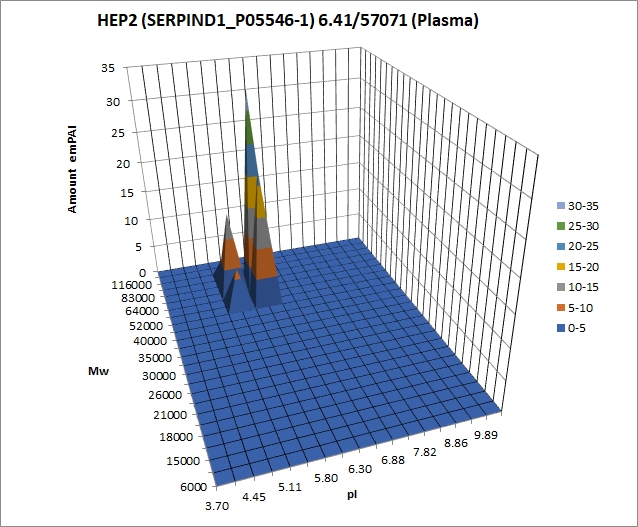 HPT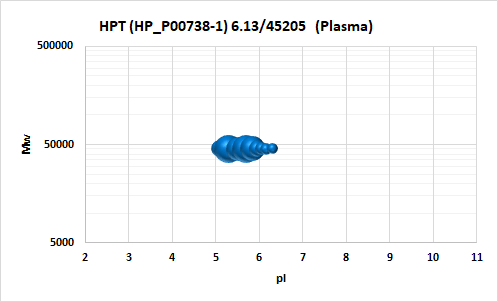 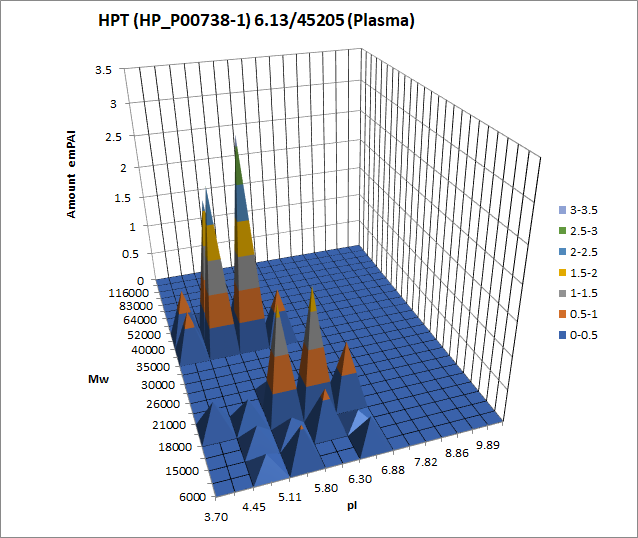 HPT-alphaHPT-beta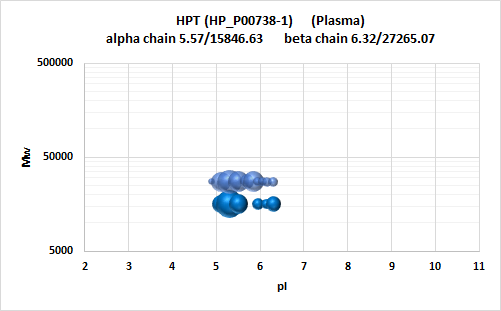 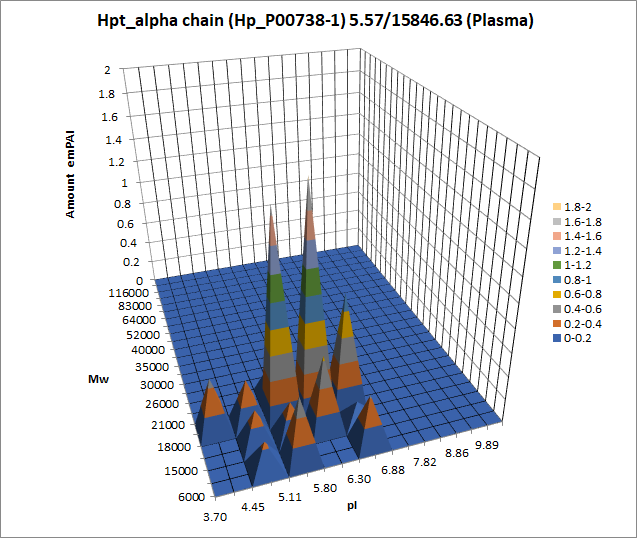 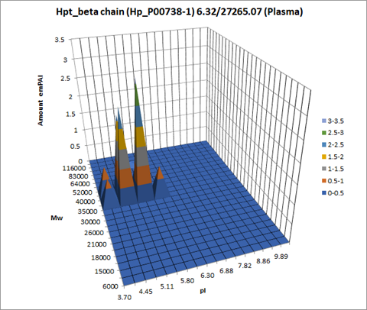 HPTR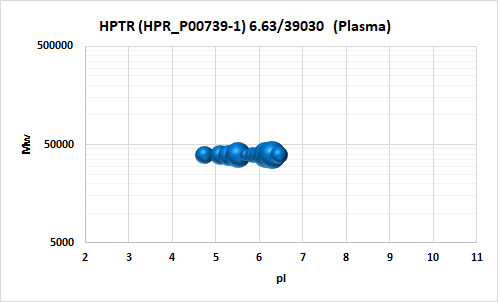 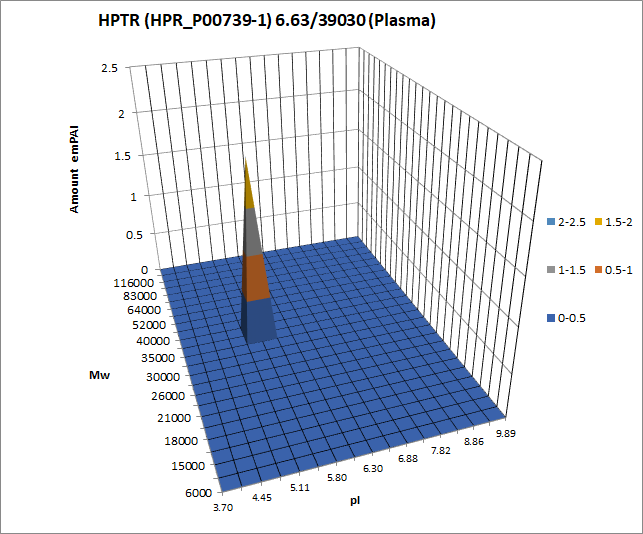 HRG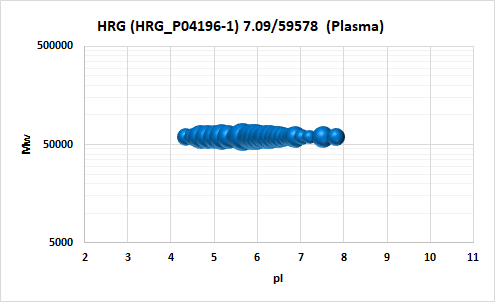 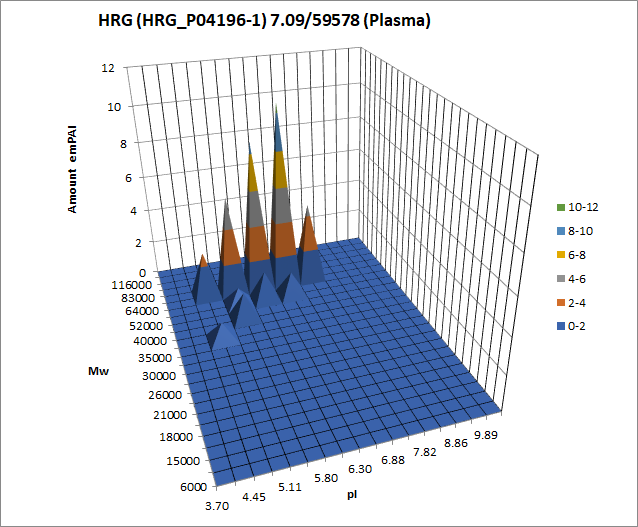 IC1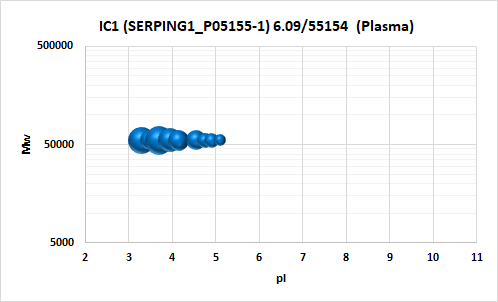 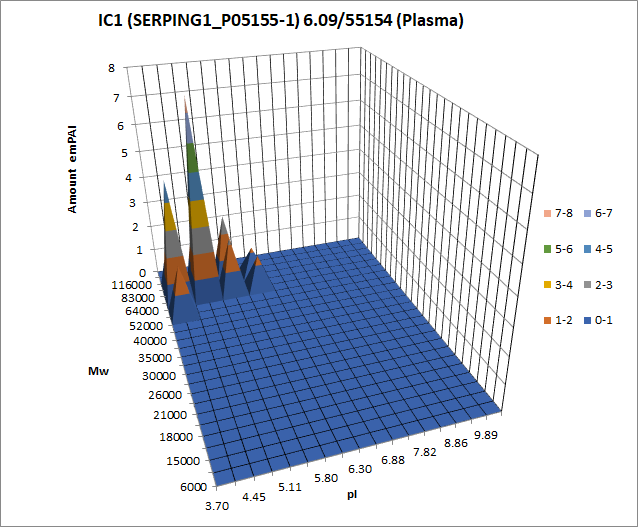 ITIH1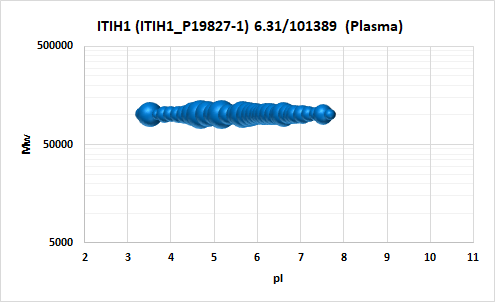 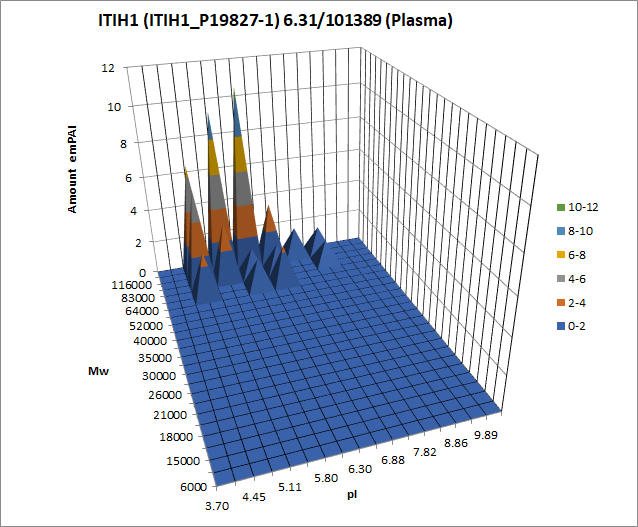 ITIH2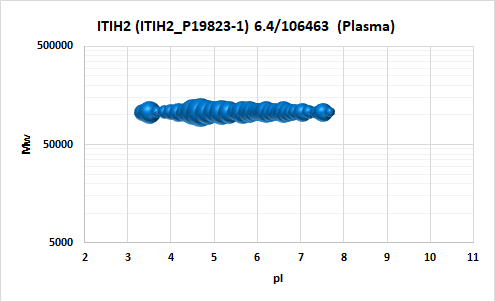 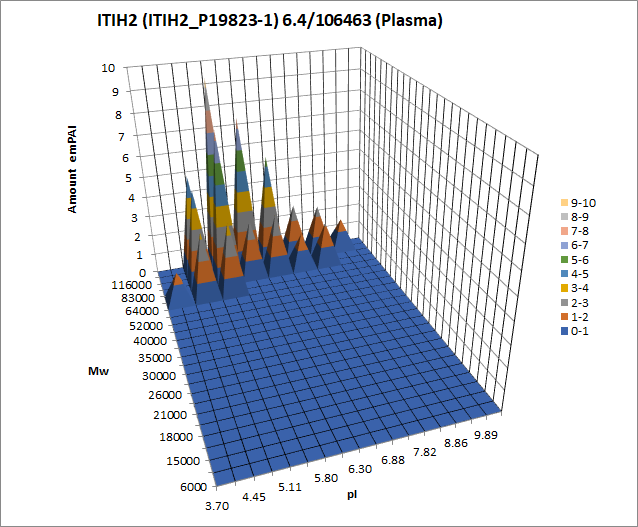 ITIH3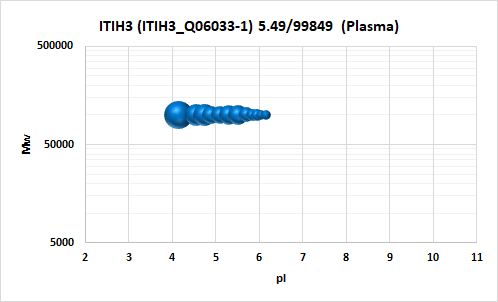 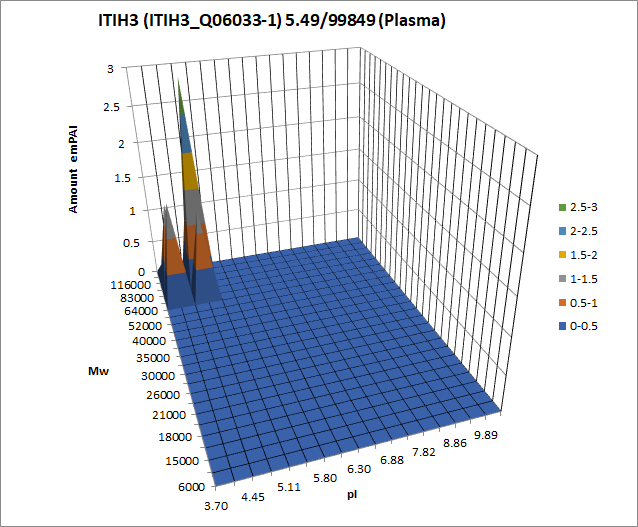 ITIH4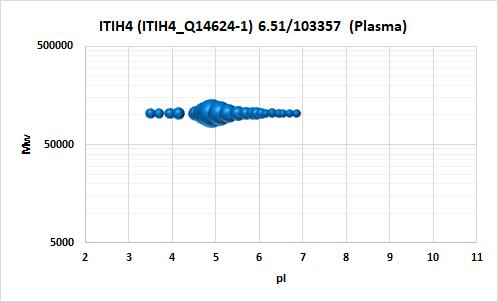 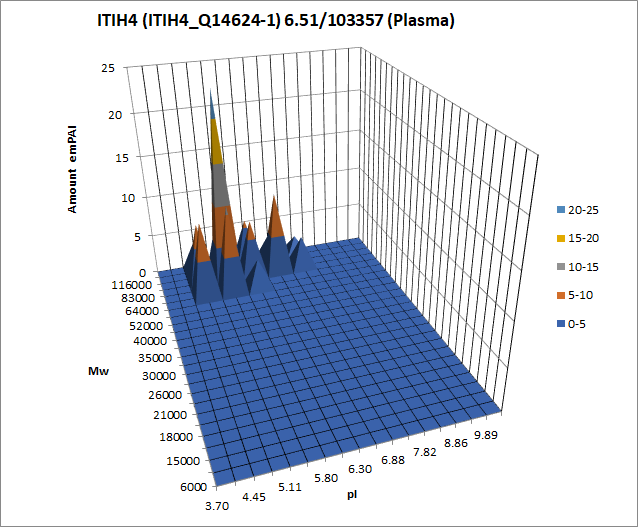 KAIN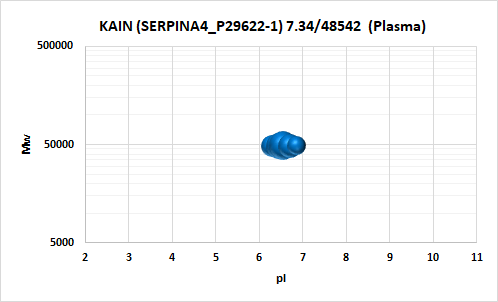 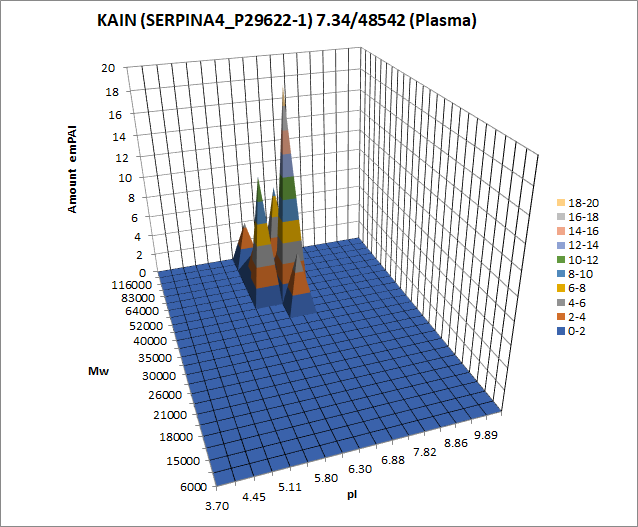 KNG1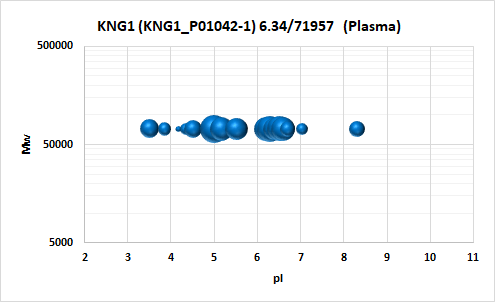 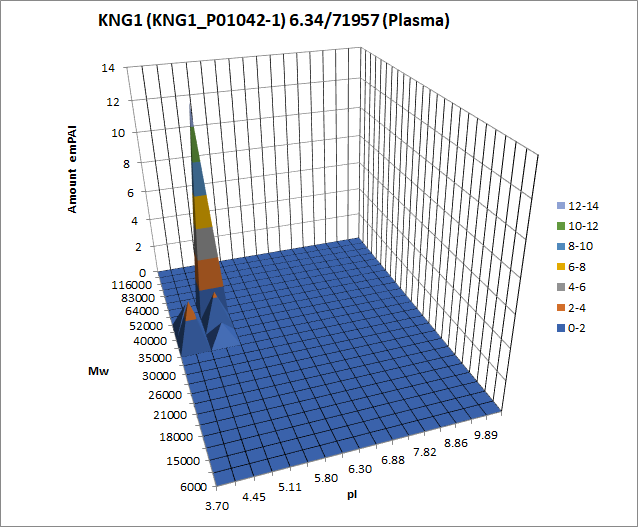 LCAT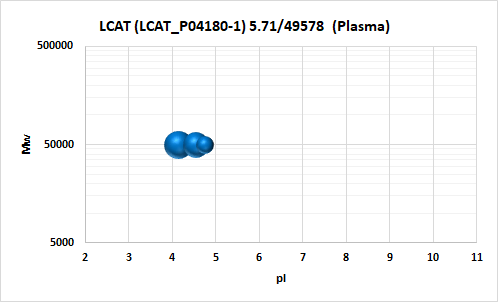 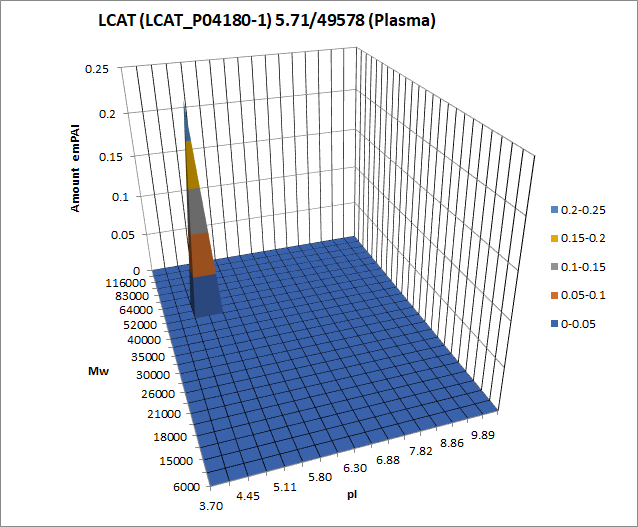 LUM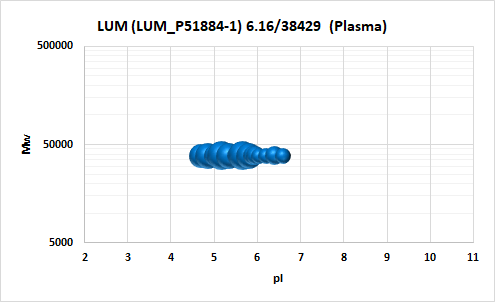 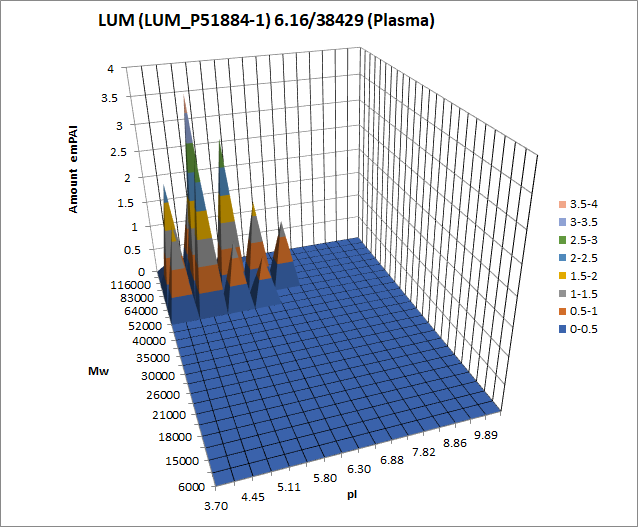 MBL2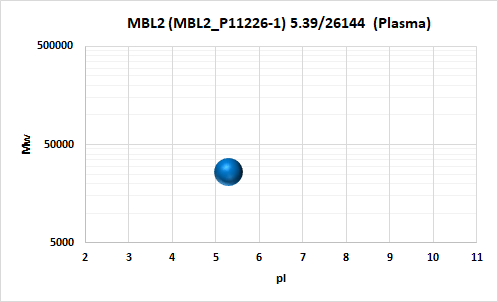 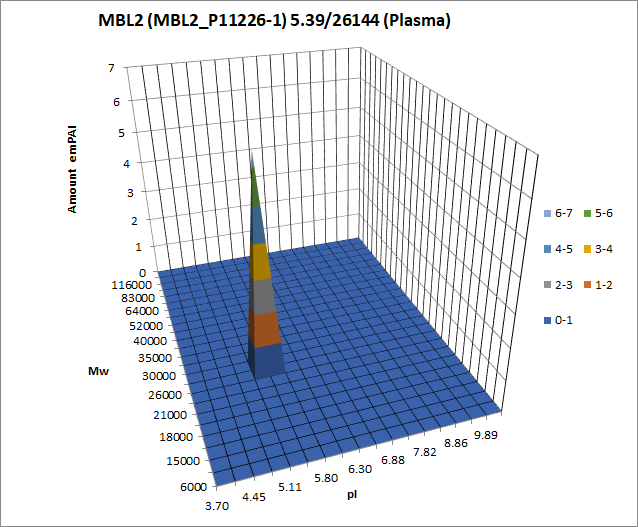 PEDF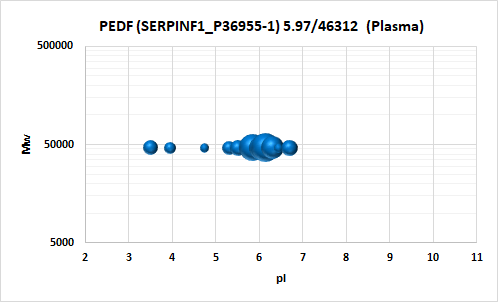 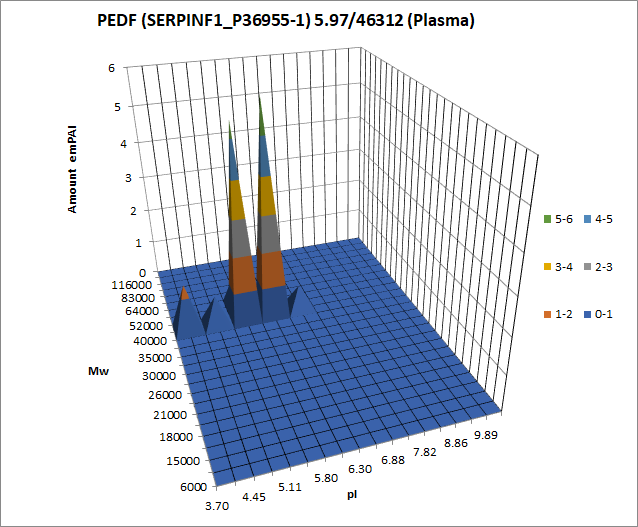 PGRP2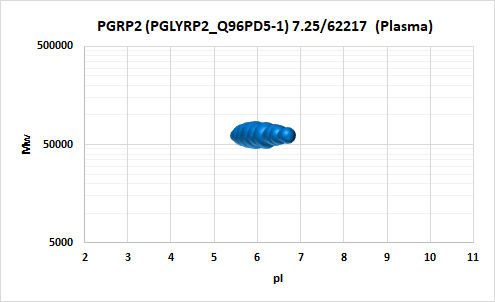 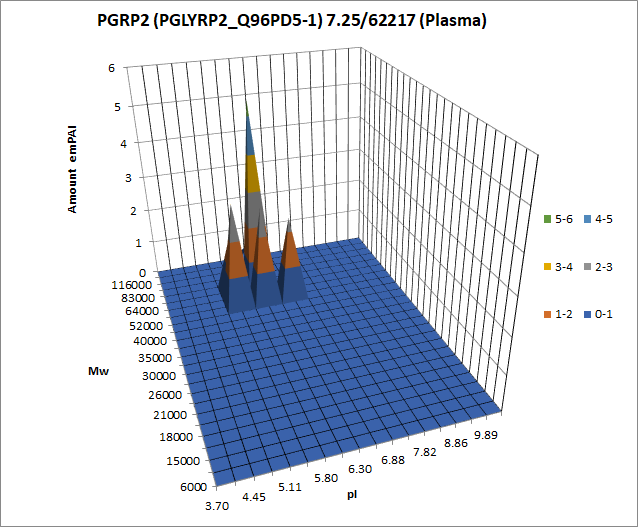 PHLD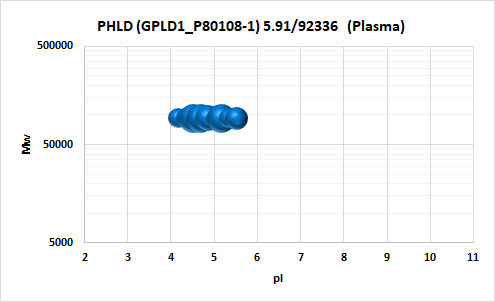 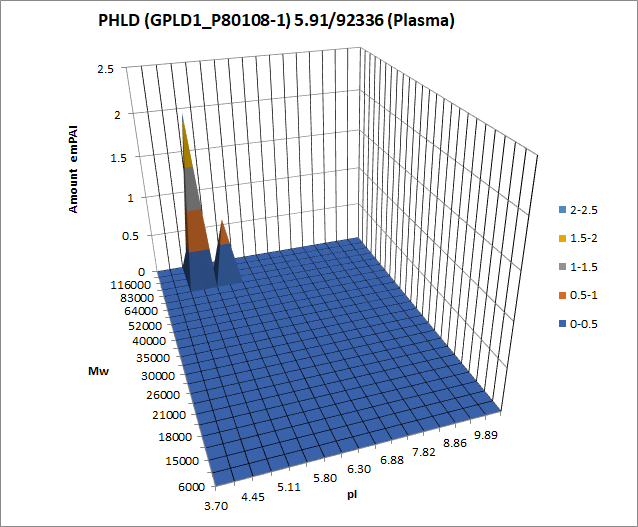 PLMN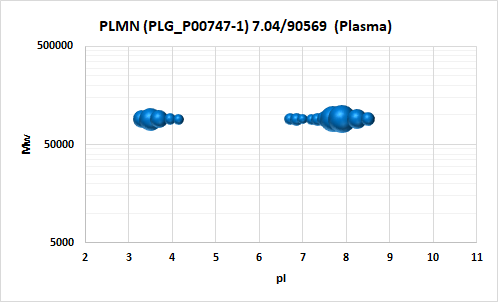 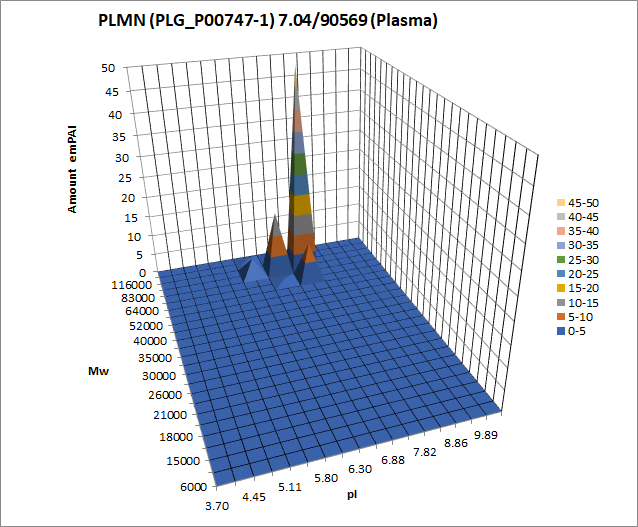 PON1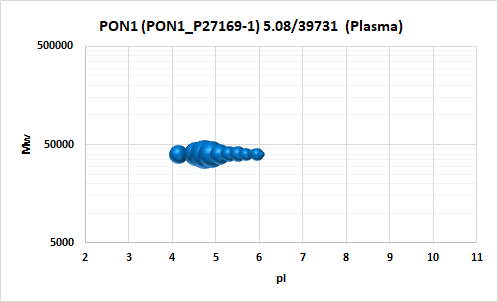 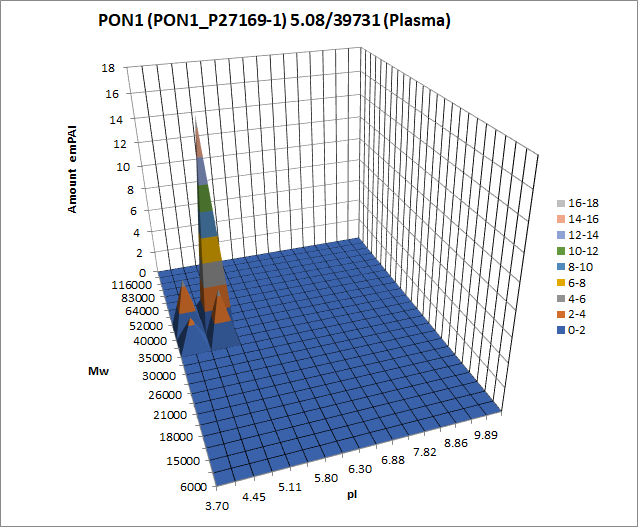 PROP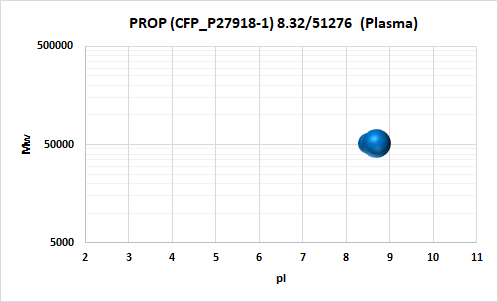 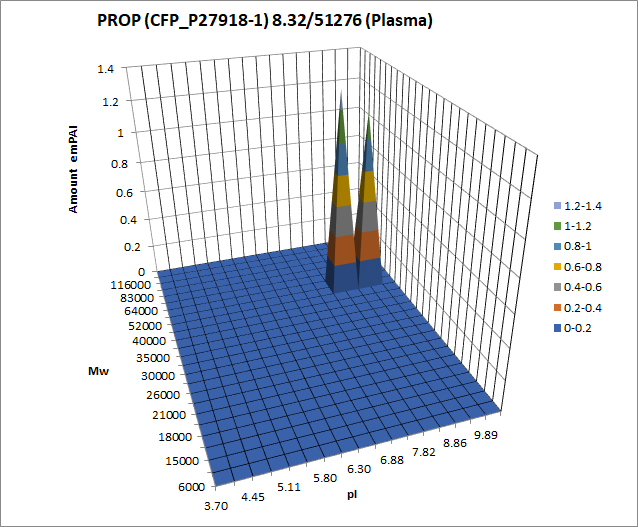 PROS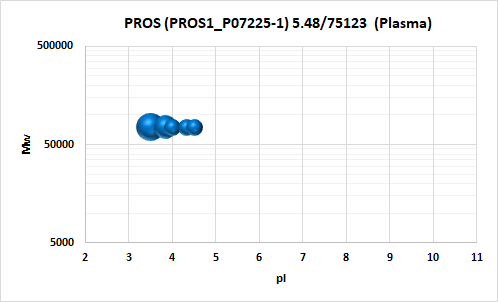 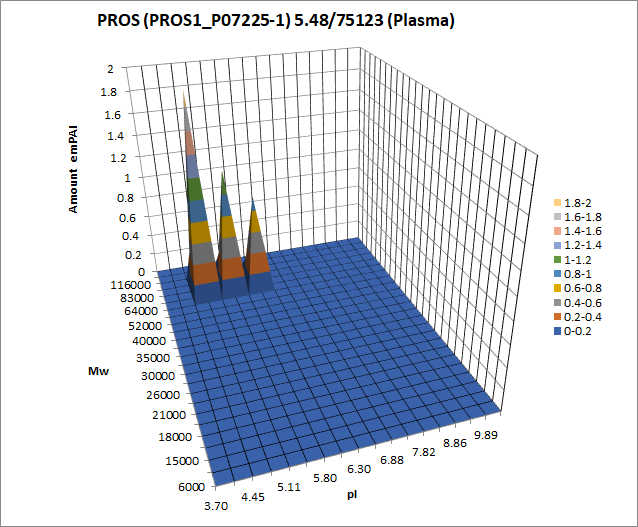 RET4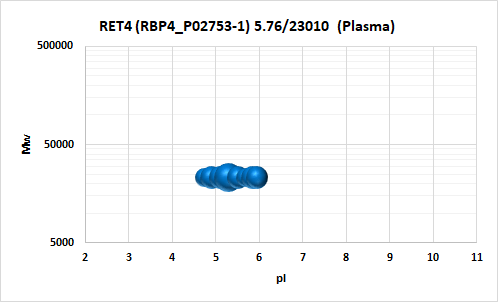 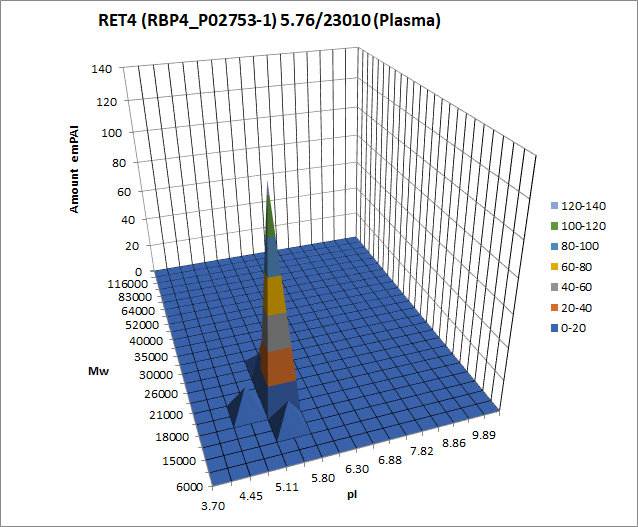 SAA1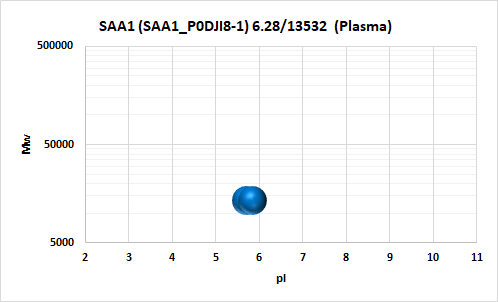 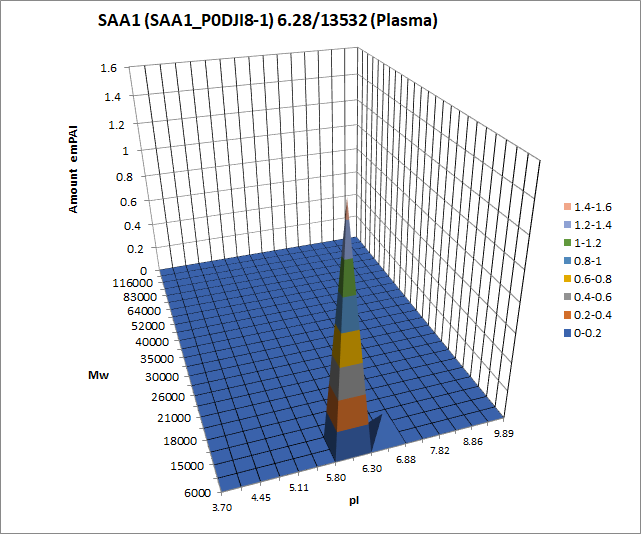 SAA4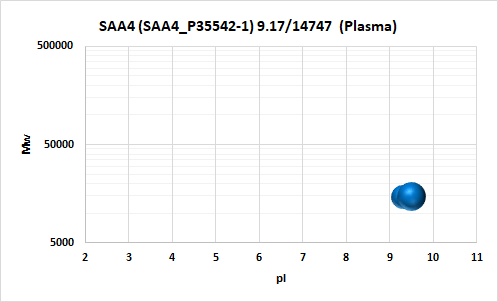 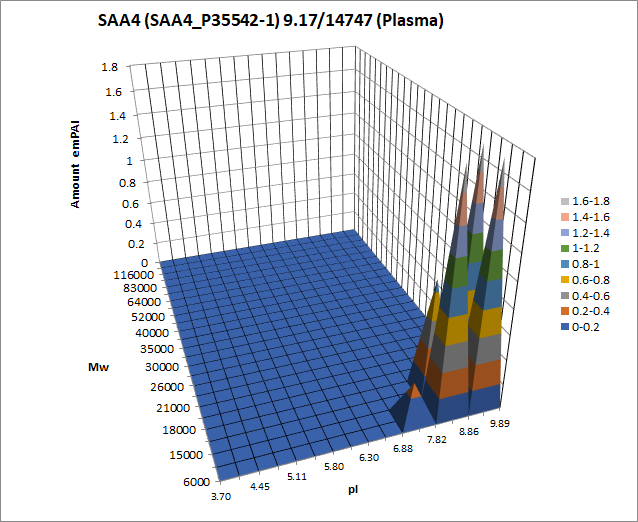 SAMP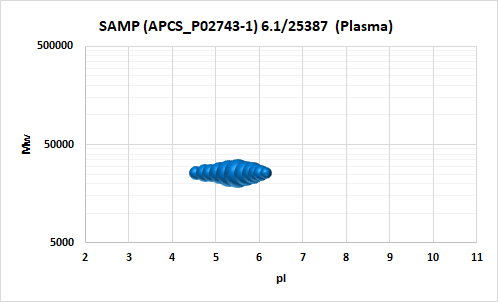 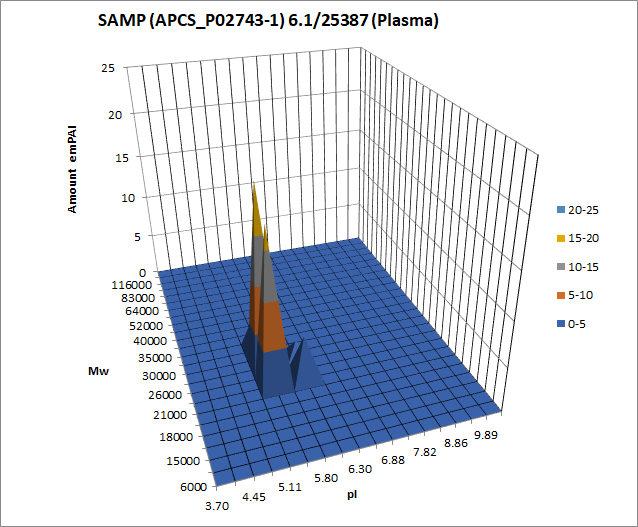 SHBG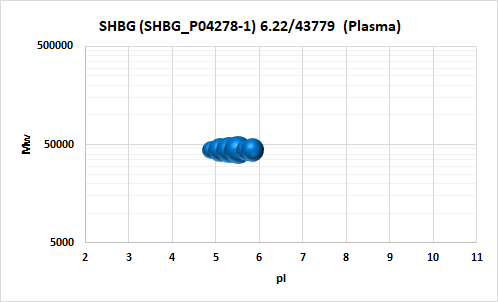 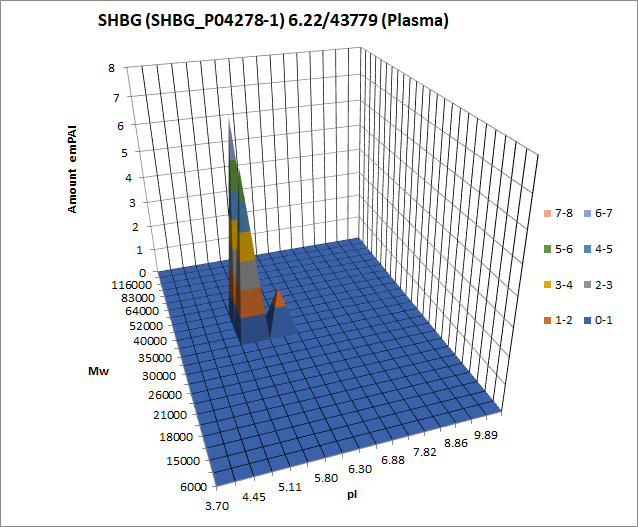 S10A8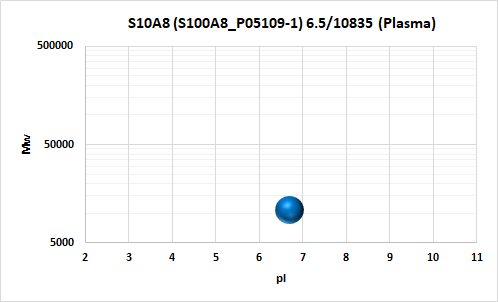 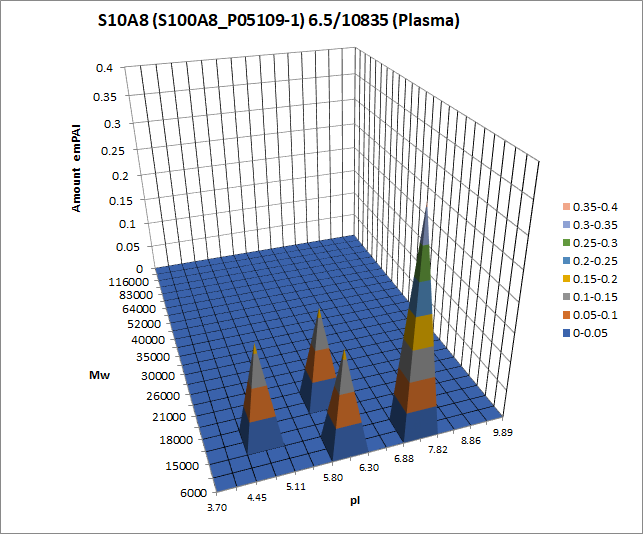 S10A9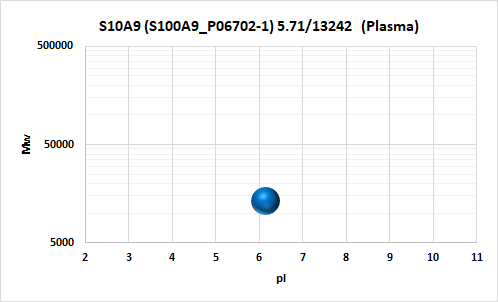 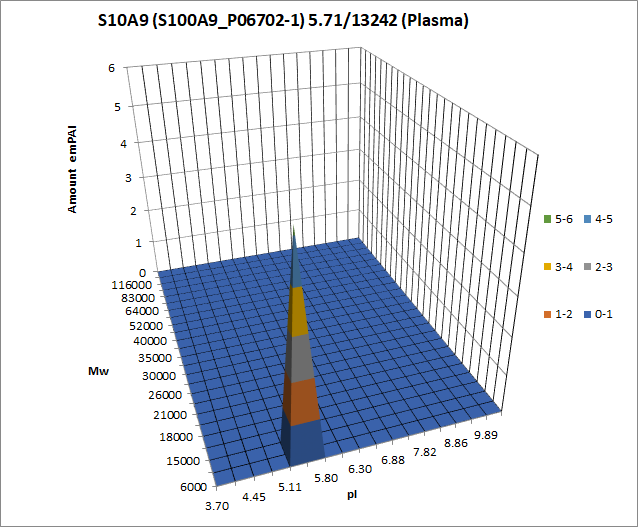 TETN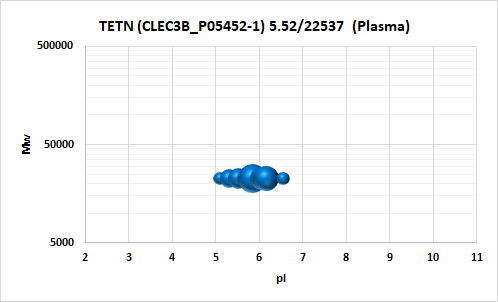 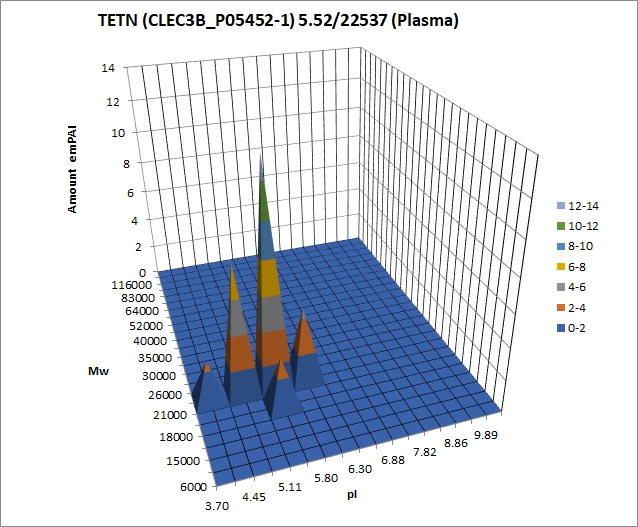 THBG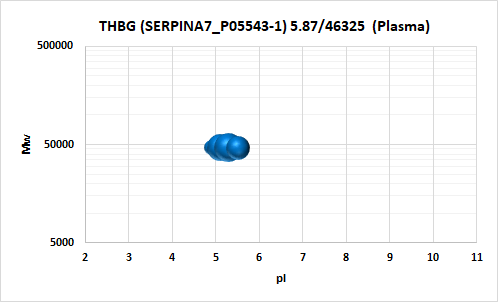 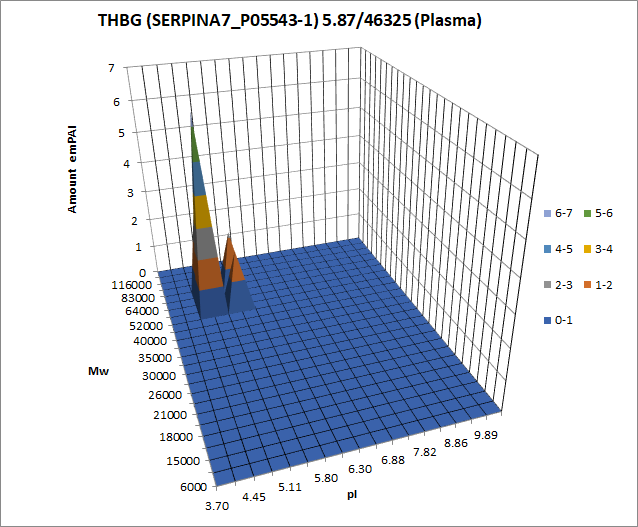 THRB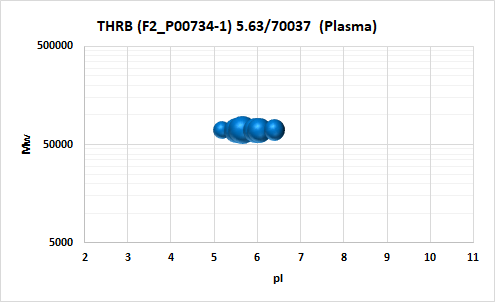 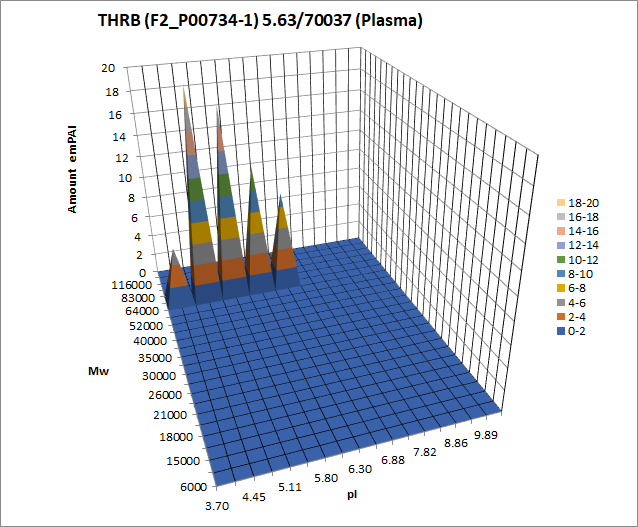 TRFE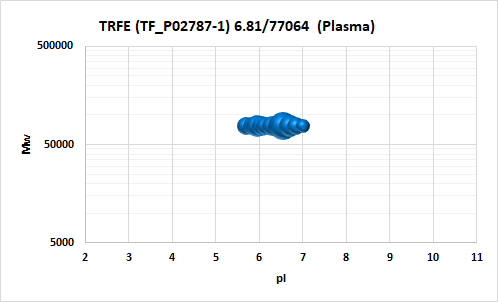 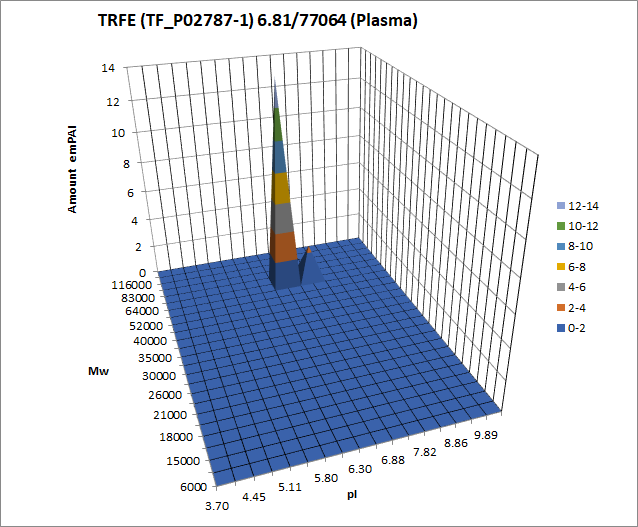 TTHY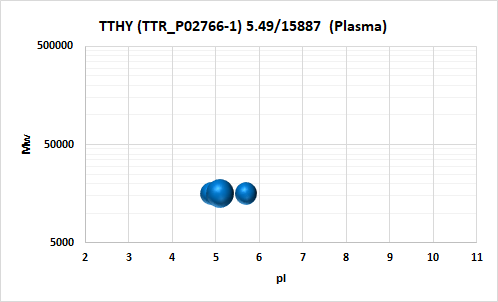 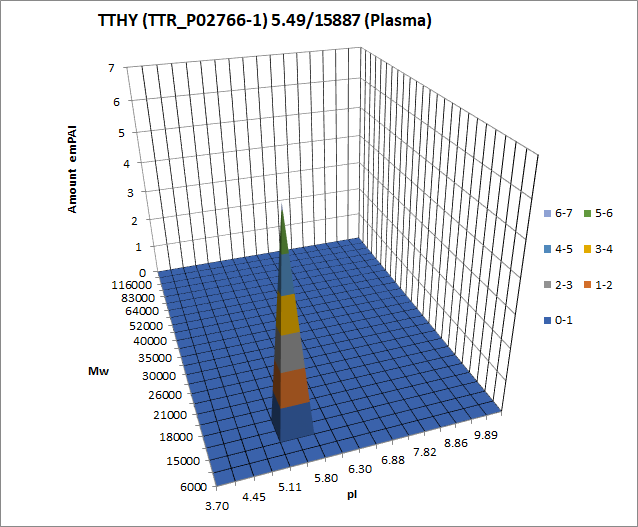 VTDB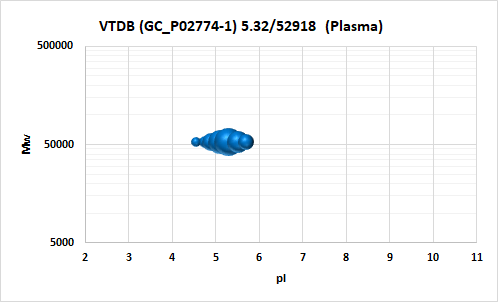 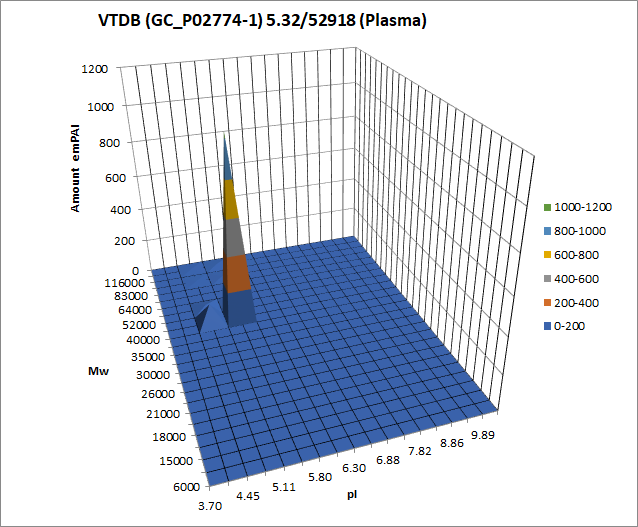 VTNC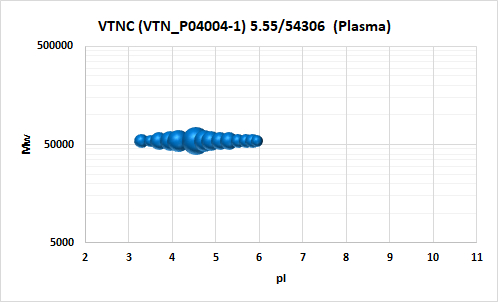 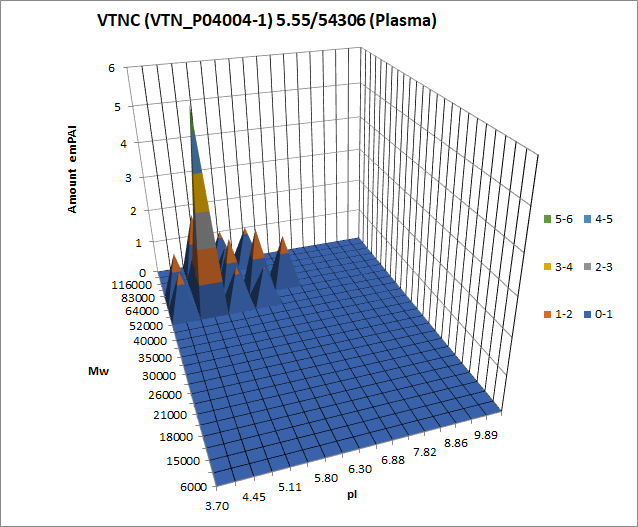 ZA2G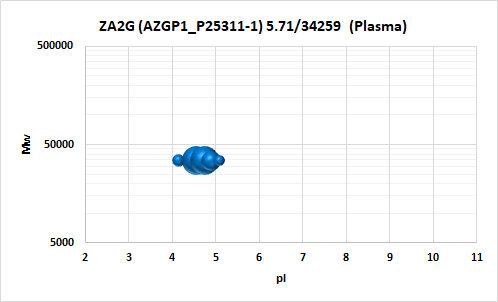 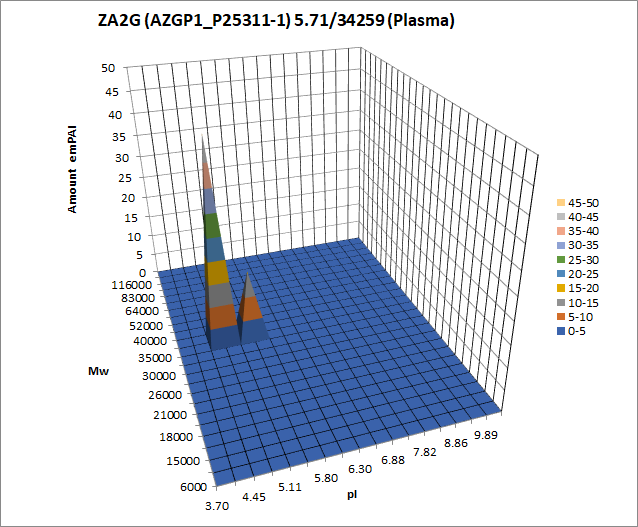 